                                       PATVIRTINTA                               Klaipėdos rajono paramos šeimai                    centro direktoriaus                                                                                                                                                                                                                                                                                                                    2022-12-30 įsakymu Nr. (1.4)–O–45KLAIPĖDOS RAJONO PARAMOS ŠEIMAI CENTRO 2023 METŲ VEIKLOS PLANAS______________________________________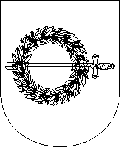 KLAIPĖDOS RAJONO PARAMOS ŠEIMAI CENTRO DIREKTORIUSĮSAKYMASDĖL ĮSTAIGOS 2023 METŲ VEIKLOS PLANO PATVIRTINIMO                                          2022 m. gruodžio 30 d. Nr. (1.4)–O–45Gargždai	              Vadovaudamasi Lietuvos Respublikos Socialinės apsaugos ir darbo ministro 2003-04-28 įsakymu Nr. A1-72 patvirtintų Reikalavimų nestacionarioms socialinių paslaugų įstaigoms 5.3 papunkčiu, 2007-02-20 įsakymu Nr. A1-46 patvirtinto Socialinės globos normų aprašo 3 priedo 15.1.2 papunkčiu, t v i r t i n u,		Klaipėdos rajono paramos šeimai centro 2023 metų veiklos planą (pridedama).Direktorė					                    Jurinda JasevičienėBiudžetiniai metai202320232023Asignavimų valdytojas Klaipėdos rajono paramos šeimai centrasKodas 163740449Plano parengimo argumentai:          Vienas iš socialinės politikos uždavinių- užtikrinti socialinės sistemos veiksmingumą – plėtoti socialines paslaugas namuose, teikti jas žmogaus gyvenamojoje aplinkoje. Į stacionarią globos įstaigą žmogus turi būti nukreipiamas tik tuomet, kai teikiamos socialinės paslaugos namuose yra neefektyvios ir neužtikrina jam reikiamo savarankiškumo laipsnio.          Vadovaujantis Lietuvos Respublikos 2006-01-19 Socialinių paslaugų įstatymu Nr. X-493 socialinės paslaugos turi būti prieinamos asmeniui (šeimai) kuo arčiau jo gyvenamosios vietos.  Asmens (šeimos) finansinės galimybės mokėti už paslaugas neturi turėti įtakos galimybėms gauti socialines paslaugas. Socialines paslaugas turi gauti visi asmenys, kuriems nustatytas socialinių paslaugų poreikis, ir gauti tokias paslaugas, kurios labiausiai atitinka jo poreikius ir interesus.           Planas susijęs su Vyriausybės prioritetu mažinti stacionarių paslaugų poreikį, teikiant socialines paslaugas namuose, paslaugų gavėjui sudarant normalias gyvenimo sąlygas ir galimybę gyventi pilnavertį gyvenimą namuose, ugdyti, kompensuoti ar grąžinti asmens (šeimos) gebėjimus pasirūpinti savimi ir integruotis į visuomenę ar tenkinti asmens gyvybinius poreikius teikiant kompleksinę pagalbą (Lietuvos Respublikos Vyriausybės 2008-07-09 nutarimas Nr. 700 ,,Dėl socialinių paslaugų infrastruktūros gerinimo programos patvirtinimo“).Plano parengimo argumentai:          Vienas iš socialinės politikos uždavinių- užtikrinti socialinės sistemos veiksmingumą – plėtoti socialines paslaugas namuose, teikti jas žmogaus gyvenamojoje aplinkoje. Į stacionarią globos įstaigą žmogus turi būti nukreipiamas tik tuomet, kai teikiamos socialinės paslaugos namuose yra neefektyvios ir neužtikrina jam reikiamo savarankiškumo laipsnio.          Vadovaujantis Lietuvos Respublikos 2006-01-19 Socialinių paslaugų įstatymu Nr. X-493 socialinės paslaugos turi būti prieinamos asmeniui (šeimai) kuo arčiau jo gyvenamosios vietos.  Asmens (šeimos) finansinės galimybės mokėti už paslaugas neturi turėti įtakos galimybėms gauti socialines paslaugas. Socialines paslaugas turi gauti visi asmenys, kuriems nustatytas socialinių paslaugų poreikis, ir gauti tokias paslaugas, kurios labiausiai atitinka jo poreikius ir interesus.           Planas susijęs su Vyriausybės prioritetu mažinti stacionarių paslaugų poreikį, teikiant socialines paslaugas namuose, paslaugų gavėjui sudarant normalias gyvenimo sąlygas ir galimybę gyventi pilnavertį gyvenimą namuose, ugdyti, kompensuoti ar grąžinti asmens (šeimos) gebėjimus pasirūpinti savimi ir integruotis į visuomenę ar tenkinti asmens gyvybinius poreikius teikiant kompleksinę pagalbą (Lietuvos Respublikos Vyriausybės 2008-07-09 nutarimas Nr. 700 ,,Dėl socialinių paslaugų infrastruktūros gerinimo programos patvirtinimo“).Plano parengimo argumentai:          Vienas iš socialinės politikos uždavinių- užtikrinti socialinės sistemos veiksmingumą – plėtoti socialines paslaugas namuose, teikti jas žmogaus gyvenamojoje aplinkoje. Į stacionarią globos įstaigą žmogus turi būti nukreipiamas tik tuomet, kai teikiamos socialinės paslaugos namuose yra neefektyvios ir neužtikrina jam reikiamo savarankiškumo laipsnio.          Vadovaujantis Lietuvos Respublikos 2006-01-19 Socialinių paslaugų įstatymu Nr. X-493 socialinės paslaugos turi būti prieinamos asmeniui (šeimai) kuo arčiau jo gyvenamosios vietos.  Asmens (šeimos) finansinės galimybės mokėti už paslaugas neturi turėti įtakos galimybėms gauti socialines paslaugas. Socialines paslaugas turi gauti visi asmenys, kuriems nustatytas socialinių paslaugų poreikis, ir gauti tokias paslaugas, kurios labiausiai atitinka jo poreikius ir interesus.           Planas susijęs su Vyriausybės prioritetu mažinti stacionarių paslaugų poreikį, teikiant socialines paslaugas namuose, paslaugų gavėjui sudarant normalias gyvenimo sąlygas ir galimybę gyventi pilnavertį gyvenimą namuose, ugdyti, kompensuoti ar grąžinti asmens (šeimos) gebėjimus pasirūpinti savimi ir integruotis į visuomenę ar tenkinti asmens gyvybinius poreikius teikiant kompleksinę pagalbą (Lietuvos Respublikos Vyriausybės 2008-07-09 nutarimas Nr. 700 ,,Dėl socialinių paslaugų infrastruktūros gerinimo programos patvirtinimo“).Plano parengimo argumentai:          Vienas iš socialinės politikos uždavinių- užtikrinti socialinės sistemos veiksmingumą – plėtoti socialines paslaugas namuose, teikti jas žmogaus gyvenamojoje aplinkoje. Į stacionarią globos įstaigą žmogus turi būti nukreipiamas tik tuomet, kai teikiamos socialinės paslaugos namuose yra neefektyvios ir neužtikrina jam reikiamo savarankiškumo laipsnio.          Vadovaujantis Lietuvos Respublikos 2006-01-19 Socialinių paslaugų įstatymu Nr. X-493 socialinės paslaugos turi būti prieinamos asmeniui (šeimai) kuo arčiau jo gyvenamosios vietos.  Asmens (šeimos) finansinės galimybės mokėti už paslaugas neturi turėti įtakos galimybėms gauti socialines paslaugas. Socialines paslaugas turi gauti visi asmenys, kuriems nustatytas socialinių paslaugų poreikis, ir gauti tokias paslaugas, kurios labiausiai atitinka jo poreikius ir interesus.           Planas susijęs su Vyriausybės prioritetu mažinti stacionarių paslaugų poreikį, teikiant socialines paslaugas namuose, paslaugų gavėjui sudarant normalias gyvenimo sąlygas ir galimybę gyventi pilnavertį gyvenimą namuose, ugdyti, kompensuoti ar grąžinti asmens (šeimos) gebėjimus pasirūpinti savimi ir integruotis į visuomenę ar tenkinti asmens gyvybinius poreikius teikiant kompleksinę pagalbą (Lietuvos Respublikos Vyriausybės 2008-07-09 nutarimas Nr. 700 ,,Dėl socialinių paslaugų infrastruktūros gerinimo programos patvirtinimo“).Plano parengimo argumentai:          Vienas iš socialinės politikos uždavinių- užtikrinti socialinės sistemos veiksmingumą – plėtoti socialines paslaugas namuose, teikti jas žmogaus gyvenamojoje aplinkoje. Į stacionarią globos įstaigą žmogus turi būti nukreipiamas tik tuomet, kai teikiamos socialinės paslaugos namuose yra neefektyvios ir neužtikrina jam reikiamo savarankiškumo laipsnio.          Vadovaujantis Lietuvos Respublikos 2006-01-19 Socialinių paslaugų įstatymu Nr. X-493 socialinės paslaugos turi būti prieinamos asmeniui (šeimai) kuo arčiau jo gyvenamosios vietos.  Asmens (šeimos) finansinės galimybės mokėti už paslaugas neturi turėti įtakos galimybėms gauti socialines paslaugas. Socialines paslaugas turi gauti visi asmenys, kuriems nustatytas socialinių paslaugų poreikis, ir gauti tokias paslaugas, kurios labiausiai atitinka jo poreikius ir interesus.           Planas susijęs su Vyriausybės prioritetu mažinti stacionarių paslaugų poreikį, teikiant socialines paslaugas namuose, paslaugų gavėjui sudarant normalias gyvenimo sąlygas ir galimybę gyventi pilnavertį gyvenimą namuose, ugdyti, kompensuoti ar grąžinti asmens (šeimos) gebėjimus pasirūpinti savimi ir integruotis į visuomenę ar tenkinti asmens gyvybinius poreikius teikiant kompleksinę pagalbą (Lietuvos Respublikos Vyriausybės 2008-07-09 nutarimas Nr. 700 ,,Dėl socialinių paslaugų infrastruktūros gerinimo programos patvirtinimo“).Plano parengimo argumentai:          Vienas iš socialinės politikos uždavinių- užtikrinti socialinės sistemos veiksmingumą – plėtoti socialines paslaugas namuose, teikti jas žmogaus gyvenamojoje aplinkoje. Į stacionarią globos įstaigą žmogus turi būti nukreipiamas tik tuomet, kai teikiamos socialinės paslaugos namuose yra neefektyvios ir neužtikrina jam reikiamo savarankiškumo laipsnio.          Vadovaujantis Lietuvos Respublikos 2006-01-19 Socialinių paslaugų įstatymu Nr. X-493 socialinės paslaugos turi būti prieinamos asmeniui (šeimai) kuo arčiau jo gyvenamosios vietos.  Asmens (šeimos) finansinės galimybės mokėti už paslaugas neturi turėti įtakos galimybėms gauti socialines paslaugas. Socialines paslaugas turi gauti visi asmenys, kuriems nustatytas socialinių paslaugų poreikis, ir gauti tokias paslaugas, kurios labiausiai atitinka jo poreikius ir interesus.           Planas susijęs su Vyriausybės prioritetu mažinti stacionarių paslaugų poreikį, teikiant socialines paslaugas namuose, paslaugų gavėjui sudarant normalias gyvenimo sąlygas ir galimybę gyventi pilnavertį gyvenimą namuose, ugdyti, kompensuoti ar grąžinti asmens (šeimos) gebėjimus pasirūpinti savimi ir integruotis į visuomenę ar tenkinti asmens gyvybinius poreikius teikiant kompleksinę pagalbą (Lietuvos Respublikos Vyriausybės 2008-07-09 nutarimas Nr. 700 ,,Dėl socialinių paslaugų infrastruktūros gerinimo programos patvirtinimo“).Plano parengimo argumentai:          Vienas iš socialinės politikos uždavinių- užtikrinti socialinės sistemos veiksmingumą – plėtoti socialines paslaugas namuose, teikti jas žmogaus gyvenamojoje aplinkoje. Į stacionarią globos įstaigą žmogus turi būti nukreipiamas tik tuomet, kai teikiamos socialinės paslaugos namuose yra neefektyvios ir neužtikrina jam reikiamo savarankiškumo laipsnio.          Vadovaujantis Lietuvos Respublikos 2006-01-19 Socialinių paslaugų įstatymu Nr. X-493 socialinės paslaugos turi būti prieinamos asmeniui (šeimai) kuo arčiau jo gyvenamosios vietos.  Asmens (šeimos) finansinės galimybės mokėti už paslaugas neturi turėti įtakos galimybėms gauti socialines paslaugas. Socialines paslaugas turi gauti visi asmenys, kuriems nustatytas socialinių paslaugų poreikis, ir gauti tokias paslaugas, kurios labiausiai atitinka jo poreikius ir interesus.           Planas susijęs su Vyriausybės prioritetu mažinti stacionarių paslaugų poreikį, teikiant socialines paslaugas namuose, paslaugų gavėjui sudarant normalias gyvenimo sąlygas ir galimybę gyventi pilnavertį gyvenimą namuose, ugdyti, kompensuoti ar grąžinti asmens (šeimos) gebėjimus pasirūpinti savimi ir integruotis į visuomenę ar tenkinti asmens gyvybinius poreikius teikiant kompleksinę pagalbą (Lietuvos Respublikos Vyriausybės 2008-07-09 nutarimas Nr. 700 ,,Dėl socialinių paslaugų infrastruktūros gerinimo programos patvirtinimo“).Plano parengimo argumentai:          Vienas iš socialinės politikos uždavinių- užtikrinti socialinės sistemos veiksmingumą – plėtoti socialines paslaugas namuose, teikti jas žmogaus gyvenamojoje aplinkoje. Į stacionarią globos įstaigą žmogus turi būti nukreipiamas tik tuomet, kai teikiamos socialinės paslaugos namuose yra neefektyvios ir neužtikrina jam reikiamo savarankiškumo laipsnio.          Vadovaujantis Lietuvos Respublikos 2006-01-19 Socialinių paslaugų įstatymu Nr. X-493 socialinės paslaugos turi būti prieinamos asmeniui (šeimai) kuo arčiau jo gyvenamosios vietos.  Asmens (šeimos) finansinės galimybės mokėti už paslaugas neturi turėti įtakos galimybėms gauti socialines paslaugas. Socialines paslaugas turi gauti visi asmenys, kuriems nustatytas socialinių paslaugų poreikis, ir gauti tokias paslaugas, kurios labiausiai atitinka jo poreikius ir interesus.           Planas susijęs su Vyriausybės prioritetu mažinti stacionarių paslaugų poreikį, teikiant socialines paslaugas namuose, paslaugų gavėjui sudarant normalias gyvenimo sąlygas ir galimybę gyventi pilnavertį gyvenimą namuose, ugdyti, kompensuoti ar grąžinti asmens (šeimos) gebėjimus pasirūpinti savimi ir integruotis į visuomenę ar tenkinti asmens gyvybinius poreikius teikiant kompleksinę pagalbą (Lietuvos Respublikos Vyriausybės 2008-07-09 nutarimas Nr. 700 ,,Dėl socialinių paslaugų infrastruktūros gerinimo programos patvirtinimo“).Plano parengimo argumentai:          Vienas iš socialinės politikos uždavinių- užtikrinti socialinės sistemos veiksmingumą – plėtoti socialines paslaugas namuose, teikti jas žmogaus gyvenamojoje aplinkoje. Į stacionarią globos įstaigą žmogus turi būti nukreipiamas tik tuomet, kai teikiamos socialinės paslaugos namuose yra neefektyvios ir neužtikrina jam reikiamo savarankiškumo laipsnio.          Vadovaujantis Lietuvos Respublikos 2006-01-19 Socialinių paslaugų įstatymu Nr. X-493 socialinės paslaugos turi būti prieinamos asmeniui (šeimai) kuo arčiau jo gyvenamosios vietos.  Asmens (šeimos) finansinės galimybės mokėti už paslaugas neturi turėti įtakos galimybėms gauti socialines paslaugas. Socialines paslaugas turi gauti visi asmenys, kuriems nustatytas socialinių paslaugų poreikis, ir gauti tokias paslaugas, kurios labiausiai atitinka jo poreikius ir interesus.           Planas susijęs su Vyriausybės prioritetu mažinti stacionarių paslaugų poreikį, teikiant socialines paslaugas namuose, paslaugų gavėjui sudarant normalias gyvenimo sąlygas ir galimybę gyventi pilnavertį gyvenimą namuose, ugdyti, kompensuoti ar grąžinti asmens (šeimos) gebėjimus pasirūpinti savimi ir integruotis į visuomenę ar tenkinti asmens gyvybinius poreikius teikiant kompleksinę pagalbą (Lietuvos Respublikos Vyriausybės 2008-07-09 nutarimas Nr. 700 ,,Dėl socialinių paslaugų infrastruktūros gerinimo programos patvirtinimo“).Vyriausybės prioritetas (-ai) Vyriausybės prioritetas (-ai) Vyriausybės prioritetas (-ai) Planas susijęs su Vyriausybės prioritetu  mažinti stacionarių paslaugų poreikįPlanas susijęs su Vyriausybės prioritetu  mažinti stacionarių paslaugų poreikįPlanas susijęs su Vyriausybės prioritetu  mažinti stacionarių paslaugų poreikįPlanas susijęs su Vyriausybės prioritetu  mažinti stacionarių paslaugų poreikįEil. Nr.Plano  tikslaiPlano  tikslaiPlano  tikslaiPlano  tikslaiPlano  tikslaiPlano  tikslaiPlano  tikslaiPlano  tikslai1.2.Sudaryti sąlygas asmeniui (šeimai) ugdyti, stiprinti, kompensuoti gebėjimus ir galimybes savarankiškai spręsti savo socialines problemas, atkuriant, palaikant ir stiprinant socialinius ryšius su šeima, artimaisiais, visuomene, taip pat sukurti saugią ir sveiką vaiko ugdymosi ir vystymosi aplinką, formuojant savarankiško gyvenimo įgūdžius, padėti įveikti socialinę atskirtį. Atkurti, ugdyti, palaikyti ir stiprinti socialinės rizikos šeimos socialinius įgūdžius bendraujat ir bendradarbiaujant šeimoje ir už jos ribų, įveikiant krizines situacijas, savarankiškai priimant sprendimus ir užtikrinant visapusišką vaikų poreikių tenkinimą bei jų asmenybės ugdymą.Sudaryti sąlygas asmeniui (šeimai) ugdyti, stiprinti, kompensuoti gebėjimus ir galimybes savarankiškai spręsti savo socialines problemas, atkuriant, palaikant ir stiprinant socialinius ryšius su šeima, artimaisiais, visuomene, taip pat sukurti saugią ir sveiką vaiko ugdymosi ir vystymosi aplinką, formuojant savarankiško gyvenimo įgūdžius, padėti įveikti socialinę atskirtį. Atkurti, ugdyti, palaikyti ir stiprinti socialinės rizikos šeimos socialinius įgūdžius bendraujat ir bendradarbiaujant šeimoje ir už jos ribų, įveikiant krizines situacijas, savarankiškai priimant sprendimus ir užtikrinant visapusišką vaikų poreikių tenkinimą bei jų asmenybės ugdymą.Sudaryti sąlygas asmeniui (šeimai) ugdyti, stiprinti, kompensuoti gebėjimus ir galimybes savarankiškai spręsti savo socialines problemas, atkuriant, palaikant ir stiprinant socialinius ryšius su šeima, artimaisiais, visuomene, taip pat sukurti saugią ir sveiką vaiko ugdymosi ir vystymosi aplinką, formuojant savarankiško gyvenimo įgūdžius, padėti įveikti socialinę atskirtį. Atkurti, ugdyti, palaikyti ir stiprinti socialinės rizikos šeimos socialinius įgūdžius bendraujat ir bendradarbiaujant šeimoje ir už jos ribų, įveikiant krizines situacijas, savarankiškai priimant sprendimus ir užtikrinant visapusišką vaikų poreikių tenkinimą bei jų asmenybės ugdymą.Sudaryti sąlygas asmeniui (šeimai) ugdyti, stiprinti, kompensuoti gebėjimus ir galimybes savarankiškai spręsti savo socialines problemas, atkuriant, palaikant ir stiprinant socialinius ryšius su šeima, artimaisiais, visuomene, taip pat sukurti saugią ir sveiką vaiko ugdymosi ir vystymosi aplinką, formuojant savarankiško gyvenimo įgūdžius, padėti įveikti socialinę atskirtį. Atkurti, ugdyti, palaikyti ir stiprinti socialinės rizikos šeimos socialinius įgūdžius bendraujat ir bendradarbiaujant šeimoje ir už jos ribų, įveikiant krizines situacijas, savarankiškai priimant sprendimus ir užtikrinant visapusišką vaikų poreikių tenkinimą bei jų asmenybės ugdymą.Sudaryti sąlygas asmeniui (šeimai) ugdyti, stiprinti, kompensuoti gebėjimus ir galimybes savarankiškai spręsti savo socialines problemas, atkuriant, palaikant ir stiprinant socialinius ryšius su šeima, artimaisiais, visuomene, taip pat sukurti saugią ir sveiką vaiko ugdymosi ir vystymosi aplinką, formuojant savarankiško gyvenimo įgūdžius, padėti įveikti socialinę atskirtį. Atkurti, ugdyti, palaikyti ir stiprinti socialinės rizikos šeimos socialinius įgūdžius bendraujat ir bendradarbiaujant šeimoje ir už jos ribų, įveikiant krizines situacijas, savarankiškai priimant sprendimus ir užtikrinant visapusišką vaikų poreikių tenkinimą bei jų asmenybės ugdymą.Sudaryti sąlygas asmeniui (šeimai) ugdyti, stiprinti, kompensuoti gebėjimus ir galimybes savarankiškai spręsti savo socialines problemas, atkuriant, palaikant ir stiprinant socialinius ryšius su šeima, artimaisiais, visuomene, taip pat sukurti saugią ir sveiką vaiko ugdymosi ir vystymosi aplinką, formuojant savarankiško gyvenimo įgūdžius, padėti įveikti socialinę atskirtį. Atkurti, ugdyti, palaikyti ir stiprinti socialinės rizikos šeimos socialinius įgūdžius bendraujat ir bendradarbiaujant šeimoje ir už jos ribų, įveikiant krizines situacijas, savarankiškai priimant sprendimus ir užtikrinant visapusišką vaikų poreikių tenkinimą bei jų asmenybės ugdymą.Sudaryti sąlygas asmeniui (šeimai) ugdyti, stiprinti, kompensuoti gebėjimus ir galimybes savarankiškai spręsti savo socialines problemas, atkuriant, palaikant ir stiprinant socialinius ryšius su šeima, artimaisiais, visuomene, taip pat sukurti saugią ir sveiką vaiko ugdymosi ir vystymosi aplinką, formuojant savarankiško gyvenimo įgūdžius, padėti įveikti socialinę atskirtį. Atkurti, ugdyti, palaikyti ir stiprinti socialinės rizikos šeimos socialinius įgūdžius bendraujat ir bendradarbiaujant šeimoje ir už jos ribų, įveikiant krizines situacijas, savarankiškai priimant sprendimus ir užtikrinant visapusišką vaikų poreikių tenkinimą bei jų asmenybės ugdymą.Sudaryti sąlygas asmeniui (šeimai) ugdyti, stiprinti, kompensuoti gebėjimus ir galimybes savarankiškai spręsti savo socialines problemas, atkuriant, palaikant ir stiprinant socialinius ryšius su šeima, artimaisiais, visuomene, taip pat sukurti saugią ir sveiką vaiko ugdymosi ir vystymosi aplinką, formuojant savarankiško gyvenimo įgūdžius, padėti įveikti socialinę atskirtį. Atkurti, ugdyti, palaikyti ir stiprinti socialinės rizikos šeimos socialinius įgūdžius bendraujat ir bendradarbiaujant šeimoje ir už jos ribų, įveikiant krizines situacijas, savarankiškai priimant sprendimus ir užtikrinant visapusišką vaikų poreikių tenkinimą bei jų asmenybės ugdymą.Plano aprašymas:            2023 m. įstaigos veiklos uždaviniai:1. Plėsti socialinių paslaugų įvairovę – vykdyti atvejo vadybą vaikui ir jį auginantiems atstovams, vadovaujantis socialinės apsaugos ir darbo ministerijos naujai patvirtintu atvejo vadybos tvarkos aprašu;2. Teikti geros kokybės ir nustatytus reikalavimus atitinkančias socialines paslaugas asmeniui (šeimai) dėl amžiaus, neįgalumo, socialinių problemų iš dalies ar visiškai neturinčiam, neįgijusiam arba praradusiam gebėjimus ar galimybes savarankiškai rūpintis asmeniniu (šeimos) gyvenimu ir dalyvauti visuomeniniame gyvenime.3. Gerinti neįgaliųjų ir senyvo amžiaus žmonių gyvenimo kokybę aprūpinant Klaipėdos rajono gyventojus techninės pagalbos priemonėmis (toliau – TPP).        ĮSTAIGOS STRUKTŪRA            Vadovaujantis Lietuvos Respublikos socialinės apsaugos ir darbo ministrės 2014-10-13 įsakymu Nr. A1-487 ,,Dėl socialinių paslaugų srities darbuotojų pareigybių sąrašo  patvirtinimo“ įstaigos socialinį darbą dirbančių darbuotojų pareigybės yra šios:Direktorius - vadovauja įstaigai, organizuoja įstaigos darbą, planuoja strategines veiklos kryptis, analizuoja paslaugų poreikį, priima ir atleidžia įstaigos darbuotojus, pagal savo kompetenciją priima sprendimus, leidžia teisės aktus, organizuoja ir kontroliuoja jų vykdymą, užtikrina tinkamas darbo sąlygas dirbantiesiems, bendradarbiavimą su kitų sričių specialistais, konsultuoja suinteresuotuosius, disponuoja įstaigai skirtomis lėšomis ir vykdo su tuo susijusias finansines operacijas, atstovauja įstaigai.Direktoriaus pavaduotojas socialiniams reikalams– pavaduoja įstaigos direktorių, organizuoja įstaigos prekių, paslaugų ir darbų viešuosius pirkimus, kontroliuoja pavaldžių darbuotojų darbo kokybę, užtikrina socialinių paslaugų teikimą teisės aktų nustatyta tvarka, kontroliuoja pavaldžių darbuotojų darbo kokybę, pagal kompetenciją atstovauja įstaigai, vykdo nenuolatinio pobūdžio socialinių paslaugų įstaigos vadovo pavedimus, susijusius su įstaigos veikla.Vyriausiasis socialinis darbuotojas – dirba socialinį darbą, koordinuoja komandoje dirbančių darbuotojų darbą, ruošia socialinių paslaugų plėtros projektus ir vykdo jų veiklą, aprūpina gyventojus techninės pagalbos priemonėmis, ruošia įvairias ataskaitas, suvestines.Socialinis darbuotojas – dirba socialinį darbą, vertina socialinių paslaugų teikimo klientui poreikį pagal kliento savarankiškumo lygį, nustato klientui teikiamų paslaugų namuose rūšis, organizuoja ir kontroliuoja individualios priežiūros darbuotojų, slaugytojų, slaugytojo padėjėjų darbą, rengia ir atnaujina individualios pagalbos planus, kontroliuoja, kaip naudojamos, laikomos, saugomos tarnybinės transporto priemonės, tvarko transporto priemonių kelionės dokumentus.Atvejo vadybininkas – vertina pagalbos vaikui ir (ar) šeimai poreikius ir numato galimus pagalbos būdus, sudaro ir koordinuoja pagalbos plano įgyvendinimą, vertina jo rezultatyvumą, vykdo šeimos stebėseną, inicijuoja socialinį darbą su šeimos socialine aplinka tam, kad šeima galėtų sėkmingiau integruotis visuomenėje.Socialinis darbuotojas darbui su šeimomis – dirba socialinį darbą su vaiku ir šeima, juos konsultuojant, teikiant emocinę bei socialinę pagalbą ir didinant šeimos motyvaciją dalyvauti kompleksinės ar prevencinės pagalbos teikimo procese, pozityvios tėvystės mokymuose, šeimos stiprinimo, nesmurtinio elgesio mokymo, priklausomybės ligų gydymo ir kitose programose, tarpininkauja šeimai dėl pagalbos priemonių, bendradarbiauja ir veikia kartu su atvejo vadybininku, dalyvauja kuriant pagalbos paslaugų sistemą.Individualios priežiūros darbuotojas –teikia įstaigos direktoriaus arba socialinio darbuotojo klientui nustatytas socialines paslaugas namuose, informuoja įstaigos direktorių arba socialinį darbuotoją apie pasikeitusius kliento poreikius ar situaciją, dalyvauja sudarant, peržiūrint individualios pagalbos asmeniui (šeimai) planą, bendradarbiauja su pirminės sveikatos priežiūros specialistais, nevyriausybinių organizacijų, religinių bendruomenių, kitų institucijų atstovais, vykdo socialinio darbuotojo ir (ar) jį kuruojančio darbuotojo pavedimus.Sveikatos priežiūros specialistų pareigybės:Slaugytojas – organizuoja, planuoja ir įgyvendina slaugą dienos socialinės globos paslaugų gavėjams, užtikrina finansinių operacijų teisėtumą, ruošia biudžeto ir kitų finansavimo šaltinių apskaitos duomenis, suvestines, ataskaitas.Slaugytojo padėjėjas – teikia dienos socialinės globos paslaugas, ruošia ataskaitas.Masažuotojas – atlieka masažą dienos socialinės globos paslaugų gavėjams.Kiti darbuotojai:Administratorius – vykdo įstaigos veiklą, susijusią su finansine apskaita ir jos kontrole, ruošia įvairias ataskaitas, suvestines, pildo reikalingą dokumentaciją, vykdo kitus įstaigos direktoriaus nurodymus ir pavedimus.Vairuotojas – teikia transporto organizavimo paslaugas, organizuoja techninės pagalbos priemonių remonto paslaugas, prižiūri tarnybinių transporto priemonių techninę būklę.Valytojas – palaiko pavyzdingą tvarką ir švarą bei krupščiai valo įstaigos patalpas bei lauko teritoriją.Sekretorius – ruošia, įformina, sistemina dokumentus, teikia reikalingą informaciją socialinių paslaugų bei techninės pagalbos priemonių gavėjams, darbuotojams, svečiams.           Socialinio darbuotojo padėjėjų etatų skaičius įstaigoje nuolat kinta ir priklauso nuo socialinių paslaugų namuose gavėjų skaičiaus, jų savarankiškumo laipsnio ir pan.ĮSTAIGOS VEIKLA      I. Centro veikla:Teikia bendrąsias ir specialiąsias socialines paslaugas.Aprūpina Klaipėdos rajono neįgaliuosius bei kitus asmenis techninės pagalbos priemonėmis.Vykdo socialinių paslaugų plėtros projektų veiklą.Dalyvauja įvairių darbo grupių, komisijų, komandų veikloje.      II. Socialinių paslaugų gavėjai (aptarnaujami asmenys):likę be tėvų globos vaikai ir jų šeimos;vaikai, patiriantys socialinę riziką ir jų šeimos;vaikai su negalia ir jų šeimos;senyvo amžiaus asmenys ir jų šeimos;suaugę asmenys su negalia ir jų šeimos;suaugę asmenys, patiriantys socialinę riziką ir jų šeimos;šeimos, patiriančios socialinę riziką;kiti asmenys, esant Klaipėdos rajono savivaldybės administracijos Sveikatos ir socialinė apsaugos skyriaus sprendimui.             III. Socialinių paslaugų teikėjai, tiesiogiai dirbantys su klientais:atvejo vadybininkai;socialiniai darbuotojai darbui su šeimomis;individualios priežiūros darbuotojai;slaugytojas;slaugytojo padėjėjai;masažuotojas;vairuotojas (transporto organizavimo paslaugos).            Įstaigos darbuotojai privalo savo darbe vadovautis vidaus, darbo tvarkos taisyklėmis, darbo apmokėjimo sistema, informacinių ir komunikacinių technologijų naudojimo bei darbuotojų stebėsenos ir kontrolės darbo vietoje tvarka, lygių galimybių politikos įgyvendinimo ir vykdymo priežiūros principų įgyvendinimo tvarka, darbuotojų asmens duomenų saugojimo politika ir jos įgyvendinimo priemonių tvarka, asmens duomenų tvarkymo taisyklėmis, socialinių paslaugų teikimo tvarkomis, darbuotojų saugos ir sveikatos instrukcijomis, pareigybių aprašymais bei kitais teisės aktais. Darbuotojai privalo turėti pirminės sveikatos priežiūros įstaigos gydytojo leidimą dirbti; sveikatos priežiūros specialistai, be išvardintų norminių aktų, dar  privalo vadovautis medicinos normos reikalavimais.             IV. Socialinių paslaugų skyrimas, sustabdymas, nutraukimas.Socialinės paslaugos namuose asmeniui ar šeimai teikiamos, sustabdomos ar nutraukiamos vadovaujantis Klaipėdos rajono savivaldybės administracijos Sveikatos ir socialinės apsaugos skyriaus sprendimu. Paslaugų gavėjo mirties atveju paslaugos gali būt nutrauktos atsižvelgiant į mirties liudijimą.Socialinių paslaugų teikimo trukmę nustato įstaigos direktorius, atsižvelgdama į Socialinės paramos skyriaus rekomenduojamą socialinių paslaugų teikimo namuose trukmę, prižiūrimo asmens ar šeimos savarankiškumo laipsnį, šeimyninę bei socialinę padėtį, gyvenamąją vietą, socialinės rizikos šeimos socialinę padėtį, šeimoje augančių vaikų skaičių.V. Mokėjimas už gaunamas socialines paslaugas.Už socialines paslaugas paslaugų gavėjai moka vadovaujantis 2006 m. birželio 14 d. Lietuvos Respublikos Vyriausybės nutarimu Nr. 583 ,,Dėl mokėjimo už socialines paslaugas tvarkos  aprašo  patvirtinimo” pakeitimo”  bei Klaipėdos rajono savivaldybės tarybos 2021-10-28 sprendimu Nr. T11-290 patvirtintu Mokėjimo už socialines paslaugas tvarkos aprašu.                  Lėšų, gautų už teikiamas socialines paslaugas, apskaita vykdoma ir jos naudojamos vadovaujantis Klaipėdos rajono savivaldybės tarybos 2007-02-22 sprendimu Nr. T11-55 ,,Dėl Klaipėdos rajono savivaldybės biudžeto specialiųjų programų sudarymo ir vykdymo tvarkos aprašo patvirtinimo“, įstaigos direktoriaus patvirtintomis specialiosiomis programomis. Tai – ,,Socialinių paslaugų teikimo specialioji programa 2023 metams“.           Priemonės tikslui įgyvendinti tai – kokybiškų, įvairaus pobūdžio socialinių paslaugų teikimas, įstaigos funkcijų vykdymas.Plano aprašymas:            2023 m. įstaigos veiklos uždaviniai:1. Plėsti socialinių paslaugų įvairovę – vykdyti atvejo vadybą vaikui ir jį auginantiems atstovams, vadovaujantis socialinės apsaugos ir darbo ministerijos naujai patvirtintu atvejo vadybos tvarkos aprašu;2. Teikti geros kokybės ir nustatytus reikalavimus atitinkančias socialines paslaugas asmeniui (šeimai) dėl amžiaus, neįgalumo, socialinių problemų iš dalies ar visiškai neturinčiam, neįgijusiam arba praradusiam gebėjimus ar galimybes savarankiškai rūpintis asmeniniu (šeimos) gyvenimu ir dalyvauti visuomeniniame gyvenime.3. Gerinti neįgaliųjų ir senyvo amžiaus žmonių gyvenimo kokybę aprūpinant Klaipėdos rajono gyventojus techninės pagalbos priemonėmis (toliau – TPP).        ĮSTAIGOS STRUKTŪRA            Vadovaujantis Lietuvos Respublikos socialinės apsaugos ir darbo ministrės 2014-10-13 įsakymu Nr. A1-487 ,,Dėl socialinių paslaugų srities darbuotojų pareigybių sąrašo  patvirtinimo“ įstaigos socialinį darbą dirbančių darbuotojų pareigybės yra šios:Direktorius - vadovauja įstaigai, organizuoja įstaigos darbą, planuoja strategines veiklos kryptis, analizuoja paslaugų poreikį, priima ir atleidžia įstaigos darbuotojus, pagal savo kompetenciją priima sprendimus, leidžia teisės aktus, organizuoja ir kontroliuoja jų vykdymą, užtikrina tinkamas darbo sąlygas dirbantiesiems, bendradarbiavimą su kitų sričių specialistais, konsultuoja suinteresuotuosius, disponuoja įstaigai skirtomis lėšomis ir vykdo su tuo susijusias finansines operacijas, atstovauja įstaigai.Direktoriaus pavaduotojas socialiniams reikalams– pavaduoja įstaigos direktorių, organizuoja įstaigos prekių, paslaugų ir darbų viešuosius pirkimus, kontroliuoja pavaldžių darbuotojų darbo kokybę, užtikrina socialinių paslaugų teikimą teisės aktų nustatyta tvarka, kontroliuoja pavaldžių darbuotojų darbo kokybę, pagal kompetenciją atstovauja įstaigai, vykdo nenuolatinio pobūdžio socialinių paslaugų įstaigos vadovo pavedimus, susijusius su įstaigos veikla.Vyriausiasis socialinis darbuotojas – dirba socialinį darbą, koordinuoja komandoje dirbančių darbuotojų darbą, ruošia socialinių paslaugų plėtros projektus ir vykdo jų veiklą, aprūpina gyventojus techninės pagalbos priemonėmis, ruošia įvairias ataskaitas, suvestines.Socialinis darbuotojas – dirba socialinį darbą, vertina socialinių paslaugų teikimo klientui poreikį pagal kliento savarankiškumo lygį, nustato klientui teikiamų paslaugų namuose rūšis, organizuoja ir kontroliuoja individualios priežiūros darbuotojų, slaugytojų, slaugytojo padėjėjų darbą, rengia ir atnaujina individualios pagalbos planus, kontroliuoja, kaip naudojamos, laikomos, saugomos tarnybinės transporto priemonės, tvarko transporto priemonių kelionės dokumentus.Atvejo vadybininkas – vertina pagalbos vaikui ir (ar) šeimai poreikius ir numato galimus pagalbos būdus, sudaro ir koordinuoja pagalbos plano įgyvendinimą, vertina jo rezultatyvumą, vykdo šeimos stebėseną, inicijuoja socialinį darbą su šeimos socialine aplinka tam, kad šeima galėtų sėkmingiau integruotis visuomenėje.Socialinis darbuotojas darbui su šeimomis – dirba socialinį darbą su vaiku ir šeima, juos konsultuojant, teikiant emocinę bei socialinę pagalbą ir didinant šeimos motyvaciją dalyvauti kompleksinės ar prevencinės pagalbos teikimo procese, pozityvios tėvystės mokymuose, šeimos stiprinimo, nesmurtinio elgesio mokymo, priklausomybės ligų gydymo ir kitose programose, tarpininkauja šeimai dėl pagalbos priemonių, bendradarbiauja ir veikia kartu su atvejo vadybininku, dalyvauja kuriant pagalbos paslaugų sistemą.Individualios priežiūros darbuotojas –teikia įstaigos direktoriaus arba socialinio darbuotojo klientui nustatytas socialines paslaugas namuose, informuoja įstaigos direktorių arba socialinį darbuotoją apie pasikeitusius kliento poreikius ar situaciją, dalyvauja sudarant, peržiūrint individualios pagalbos asmeniui (šeimai) planą, bendradarbiauja su pirminės sveikatos priežiūros specialistais, nevyriausybinių organizacijų, religinių bendruomenių, kitų institucijų atstovais, vykdo socialinio darbuotojo ir (ar) jį kuruojančio darbuotojo pavedimus.Sveikatos priežiūros specialistų pareigybės:Slaugytojas – organizuoja, planuoja ir įgyvendina slaugą dienos socialinės globos paslaugų gavėjams, užtikrina finansinių operacijų teisėtumą, ruošia biudžeto ir kitų finansavimo šaltinių apskaitos duomenis, suvestines, ataskaitas.Slaugytojo padėjėjas – teikia dienos socialinės globos paslaugas, ruošia ataskaitas.Masažuotojas – atlieka masažą dienos socialinės globos paslaugų gavėjams.Kiti darbuotojai:Administratorius – vykdo įstaigos veiklą, susijusią su finansine apskaita ir jos kontrole, ruošia įvairias ataskaitas, suvestines, pildo reikalingą dokumentaciją, vykdo kitus įstaigos direktoriaus nurodymus ir pavedimus.Vairuotojas – teikia transporto organizavimo paslaugas, organizuoja techninės pagalbos priemonių remonto paslaugas, prižiūri tarnybinių transporto priemonių techninę būklę.Valytojas – palaiko pavyzdingą tvarką ir švarą bei krupščiai valo įstaigos patalpas bei lauko teritoriją.Sekretorius – ruošia, įformina, sistemina dokumentus, teikia reikalingą informaciją socialinių paslaugų bei techninės pagalbos priemonių gavėjams, darbuotojams, svečiams.           Socialinio darbuotojo padėjėjų etatų skaičius įstaigoje nuolat kinta ir priklauso nuo socialinių paslaugų namuose gavėjų skaičiaus, jų savarankiškumo laipsnio ir pan.ĮSTAIGOS VEIKLA      I. Centro veikla:Teikia bendrąsias ir specialiąsias socialines paslaugas.Aprūpina Klaipėdos rajono neįgaliuosius bei kitus asmenis techninės pagalbos priemonėmis.Vykdo socialinių paslaugų plėtros projektų veiklą.Dalyvauja įvairių darbo grupių, komisijų, komandų veikloje.      II. Socialinių paslaugų gavėjai (aptarnaujami asmenys):likę be tėvų globos vaikai ir jų šeimos;vaikai, patiriantys socialinę riziką ir jų šeimos;vaikai su negalia ir jų šeimos;senyvo amžiaus asmenys ir jų šeimos;suaugę asmenys su negalia ir jų šeimos;suaugę asmenys, patiriantys socialinę riziką ir jų šeimos;šeimos, patiriančios socialinę riziką;kiti asmenys, esant Klaipėdos rajono savivaldybės administracijos Sveikatos ir socialinė apsaugos skyriaus sprendimui.             III. Socialinių paslaugų teikėjai, tiesiogiai dirbantys su klientais:atvejo vadybininkai;socialiniai darbuotojai darbui su šeimomis;individualios priežiūros darbuotojai;slaugytojas;slaugytojo padėjėjai;masažuotojas;vairuotojas (transporto organizavimo paslaugos).            Įstaigos darbuotojai privalo savo darbe vadovautis vidaus, darbo tvarkos taisyklėmis, darbo apmokėjimo sistema, informacinių ir komunikacinių technologijų naudojimo bei darbuotojų stebėsenos ir kontrolės darbo vietoje tvarka, lygių galimybių politikos įgyvendinimo ir vykdymo priežiūros principų įgyvendinimo tvarka, darbuotojų asmens duomenų saugojimo politika ir jos įgyvendinimo priemonių tvarka, asmens duomenų tvarkymo taisyklėmis, socialinių paslaugų teikimo tvarkomis, darbuotojų saugos ir sveikatos instrukcijomis, pareigybių aprašymais bei kitais teisės aktais. Darbuotojai privalo turėti pirminės sveikatos priežiūros įstaigos gydytojo leidimą dirbti; sveikatos priežiūros specialistai, be išvardintų norminių aktų, dar  privalo vadovautis medicinos normos reikalavimais.             IV. Socialinių paslaugų skyrimas, sustabdymas, nutraukimas.Socialinės paslaugos namuose asmeniui ar šeimai teikiamos, sustabdomos ar nutraukiamos vadovaujantis Klaipėdos rajono savivaldybės administracijos Sveikatos ir socialinės apsaugos skyriaus sprendimu. Paslaugų gavėjo mirties atveju paslaugos gali būt nutrauktos atsižvelgiant į mirties liudijimą.Socialinių paslaugų teikimo trukmę nustato įstaigos direktorius, atsižvelgdama į Socialinės paramos skyriaus rekomenduojamą socialinių paslaugų teikimo namuose trukmę, prižiūrimo asmens ar šeimos savarankiškumo laipsnį, šeimyninę bei socialinę padėtį, gyvenamąją vietą, socialinės rizikos šeimos socialinę padėtį, šeimoje augančių vaikų skaičių.V. Mokėjimas už gaunamas socialines paslaugas.Už socialines paslaugas paslaugų gavėjai moka vadovaujantis 2006 m. birželio 14 d. Lietuvos Respublikos Vyriausybės nutarimu Nr. 583 ,,Dėl mokėjimo už socialines paslaugas tvarkos  aprašo  patvirtinimo” pakeitimo”  bei Klaipėdos rajono savivaldybės tarybos 2021-10-28 sprendimu Nr. T11-290 patvirtintu Mokėjimo už socialines paslaugas tvarkos aprašu.                  Lėšų, gautų už teikiamas socialines paslaugas, apskaita vykdoma ir jos naudojamos vadovaujantis Klaipėdos rajono savivaldybės tarybos 2007-02-22 sprendimu Nr. T11-55 ,,Dėl Klaipėdos rajono savivaldybės biudžeto specialiųjų programų sudarymo ir vykdymo tvarkos aprašo patvirtinimo“, įstaigos direktoriaus patvirtintomis specialiosiomis programomis. Tai – ,,Socialinių paslaugų teikimo specialioji programa 2023 metams“.           Priemonės tikslui įgyvendinti tai – kokybiškų, įvairaus pobūdžio socialinių paslaugų teikimas, įstaigos funkcijų vykdymas.Plano aprašymas:            2023 m. įstaigos veiklos uždaviniai:1. Plėsti socialinių paslaugų įvairovę – vykdyti atvejo vadybą vaikui ir jį auginantiems atstovams, vadovaujantis socialinės apsaugos ir darbo ministerijos naujai patvirtintu atvejo vadybos tvarkos aprašu;2. Teikti geros kokybės ir nustatytus reikalavimus atitinkančias socialines paslaugas asmeniui (šeimai) dėl amžiaus, neįgalumo, socialinių problemų iš dalies ar visiškai neturinčiam, neįgijusiam arba praradusiam gebėjimus ar galimybes savarankiškai rūpintis asmeniniu (šeimos) gyvenimu ir dalyvauti visuomeniniame gyvenime.3. Gerinti neįgaliųjų ir senyvo amžiaus žmonių gyvenimo kokybę aprūpinant Klaipėdos rajono gyventojus techninės pagalbos priemonėmis (toliau – TPP).        ĮSTAIGOS STRUKTŪRA            Vadovaujantis Lietuvos Respublikos socialinės apsaugos ir darbo ministrės 2014-10-13 įsakymu Nr. A1-487 ,,Dėl socialinių paslaugų srities darbuotojų pareigybių sąrašo  patvirtinimo“ įstaigos socialinį darbą dirbančių darbuotojų pareigybės yra šios:Direktorius - vadovauja įstaigai, organizuoja įstaigos darbą, planuoja strategines veiklos kryptis, analizuoja paslaugų poreikį, priima ir atleidžia įstaigos darbuotojus, pagal savo kompetenciją priima sprendimus, leidžia teisės aktus, organizuoja ir kontroliuoja jų vykdymą, užtikrina tinkamas darbo sąlygas dirbantiesiems, bendradarbiavimą su kitų sričių specialistais, konsultuoja suinteresuotuosius, disponuoja įstaigai skirtomis lėšomis ir vykdo su tuo susijusias finansines operacijas, atstovauja įstaigai.Direktoriaus pavaduotojas socialiniams reikalams– pavaduoja įstaigos direktorių, organizuoja įstaigos prekių, paslaugų ir darbų viešuosius pirkimus, kontroliuoja pavaldžių darbuotojų darbo kokybę, užtikrina socialinių paslaugų teikimą teisės aktų nustatyta tvarka, kontroliuoja pavaldžių darbuotojų darbo kokybę, pagal kompetenciją atstovauja įstaigai, vykdo nenuolatinio pobūdžio socialinių paslaugų įstaigos vadovo pavedimus, susijusius su įstaigos veikla.Vyriausiasis socialinis darbuotojas – dirba socialinį darbą, koordinuoja komandoje dirbančių darbuotojų darbą, ruošia socialinių paslaugų plėtros projektus ir vykdo jų veiklą, aprūpina gyventojus techninės pagalbos priemonėmis, ruošia įvairias ataskaitas, suvestines.Socialinis darbuotojas – dirba socialinį darbą, vertina socialinių paslaugų teikimo klientui poreikį pagal kliento savarankiškumo lygį, nustato klientui teikiamų paslaugų namuose rūšis, organizuoja ir kontroliuoja individualios priežiūros darbuotojų, slaugytojų, slaugytojo padėjėjų darbą, rengia ir atnaujina individualios pagalbos planus, kontroliuoja, kaip naudojamos, laikomos, saugomos tarnybinės transporto priemonės, tvarko transporto priemonių kelionės dokumentus.Atvejo vadybininkas – vertina pagalbos vaikui ir (ar) šeimai poreikius ir numato galimus pagalbos būdus, sudaro ir koordinuoja pagalbos plano įgyvendinimą, vertina jo rezultatyvumą, vykdo šeimos stebėseną, inicijuoja socialinį darbą su šeimos socialine aplinka tam, kad šeima galėtų sėkmingiau integruotis visuomenėje.Socialinis darbuotojas darbui su šeimomis – dirba socialinį darbą su vaiku ir šeima, juos konsultuojant, teikiant emocinę bei socialinę pagalbą ir didinant šeimos motyvaciją dalyvauti kompleksinės ar prevencinės pagalbos teikimo procese, pozityvios tėvystės mokymuose, šeimos stiprinimo, nesmurtinio elgesio mokymo, priklausomybės ligų gydymo ir kitose programose, tarpininkauja šeimai dėl pagalbos priemonių, bendradarbiauja ir veikia kartu su atvejo vadybininku, dalyvauja kuriant pagalbos paslaugų sistemą.Individualios priežiūros darbuotojas –teikia įstaigos direktoriaus arba socialinio darbuotojo klientui nustatytas socialines paslaugas namuose, informuoja įstaigos direktorių arba socialinį darbuotoją apie pasikeitusius kliento poreikius ar situaciją, dalyvauja sudarant, peržiūrint individualios pagalbos asmeniui (šeimai) planą, bendradarbiauja su pirminės sveikatos priežiūros specialistais, nevyriausybinių organizacijų, religinių bendruomenių, kitų institucijų atstovais, vykdo socialinio darbuotojo ir (ar) jį kuruojančio darbuotojo pavedimus.Sveikatos priežiūros specialistų pareigybės:Slaugytojas – organizuoja, planuoja ir įgyvendina slaugą dienos socialinės globos paslaugų gavėjams, užtikrina finansinių operacijų teisėtumą, ruošia biudžeto ir kitų finansavimo šaltinių apskaitos duomenis, suvestines, ataskaitas.Slaugytojo padėjėjas – teikia dienos socialinės globos paslaugas, ruošia ataskaitas.Masažuotojas – atlieka masažą dienos socialinės globos paslaugų gavėjams.Kiti darbuotojai:Administratorius – vykdo įstaigos veiklą, susijusią su finansine apskaita ir jos kontrole, ruošia įvairias ataskaitas, suvestines, pildo reikalingą dokumentaciją, vykdo kitus įstaigos direktoriaus nurodymus ir pavedimus.Vairuotojas – teikia transporto organizavimo paslaugas, organizuoja techninės pagalbos priemonių remonto paslaugas, prižiūri tarnybinių transporto priemonių techninę būklę.Valytojas – palaiko pavyzdingą tvarką ir švarą bei krupščiai valo įstaigos patalpas bei lauko teritoriją.Sekretorius – ruošia, įformina, sistemina dokumentus, teikia reikalingą informaciją socialinių paslaugų bei techninės pagalbos priemonių gavėjams, darbuotojams, svečiams.           Socialinio darbuotojo padėjėjų etatų skaičius įstaigoje nuolat kinta ir priklauso nuo socialinių paslaugų namuose gavėjų skaičiaus, jų savarankiškumo laipsnio ir pan.ĮSTAIGOS VEIKLA      I. Centro veikla:Teikia bendrąsias ir specialiąsias socialines paslaugas.Aprūpina Klaipėdos rajono neįgaliuosius bei kitus asmenis techninės pagalbos priemonėmis.Vykdo socialinių paslaugų plėtros projektų veiklą.Dalyvauja įvairių darbo grupių, komisijų, komandų veikloje.      II. Socialinių paslaugų gavėjai (aptarnaujami asmenys):likę be tėvų globos vaikai ir jų šeimos;vaikai, patiriantys socialinę riziką ir jų šeimos;vaikai su negalia ir jų šeimos;senyvo amžiaus asmenys ir jų šeimos;suaugę asmenys su negalia ir jų šeimos;suaugę asmenys, patiriantys socialinę riziką ir jų šeimos;šeimos, patiriančios socialinę riziką;kiti asmenys, esant Klaipėdos rajono savivaldybės administracijos Sveikatos ir socialinė apsaugos skyriaus sprendimui.             III. Socialinių paslaugų teikėjai, tiesiogiai dirbantys su klientais:atvejo vadybininkai;socialiniai darbuotojai darbui su šeimomis;individualios priežiūros darbuotojai;slaugytojas;slaugytojo padėjėjai;masažuotojas;vairuotojas (transporto organizavimo paslaugos).            Įstaigos darbuotojai privalo savo darbe vadovautis vidaus, darbo tvarkos taisyklėmis, darbo apmokėjimo sistema, informacinių ir komunikacinių technologijų naudojimo bei darbuotojų stebėsenos ir kontrolės darbo vietoje tvarka, lygių galimybių politikos įgyvendinimo ir vykdymo priežiūros principų įgyvendinimo tvarka, darbuotojų asmens duomenų saugojimo politika ir jos įgyvendinimo priemonių tvarka, asmens duomenų tvarkymo taisyklėmis, socialinių paslaugų teikimo tvarkomis, darbuotojų saugos ir sveikatos instrukcijomis, pareigybių aprašymais bei kitais teisės aktais. Darbuotojai privalo turėti pirminės sveikatos priežiūros įstaigos gydytojo leidimą dirbti; sveikatos priežiūros specialistai, be išvardintų norminių aktų, dar  privalo vadovautis medicinos normos reikalavimais.             IV. Socialinių paslaugų skyrimas, sustabdymas, nutraukimas.Socialinės paslaugos namuose asmeniui ar šeimai teikiamos, sustabdomos ar nutraukiamos vadovaujantis Klaipėdos rajono savivaldybės administracijos Sveikatos ir socialinės apsaugos skyriaus sprendimu. Paslaugų gavėjo mirties atveju paslaugos gali būt nutrauktos atsižvelgiant į mirties liudijimą.Socialinių paslaugų teikimo trukmę nustato įstaigos direktorius, atsižvelgdama į Socialinės paramos skyriaus rekomenduojamą socialinių paslaugų teikimo namuose trukmę, prižiūrimo asmens ar šeimos savarankiškumo laipsnį, šeimyninę bei socialinę padėtį, gyvenamąją vietą, socialinės rizikos šeimos socialinę padėtį, šeimoje augančių vaikų skaičių.V. Mokėjimas už gaunamas socialines paslaugas.Už socialines paslaugas paslaugų gavėjai moka vadovaujantis 2006 m. birželio 14 d. Lietuvos Respublikos Vyriausybės nutarimu Nr. 583 ,,Dėl mokėjimo už socialines paslaugas tvarkos  aprašo  patvirtinimo” pakeitimo”  bei Klaipėdos rajono savivaldybės tarybos 2021-10-28 sprendimu Nr. T11-290 patvirtintu Mokėjimo už socialines paslaugas tvarkos aprašu.                  Lėšų, gautų už teikiamas socialines paslaugas, apskaita vykdoma ir jos naudojamos vadovaujantis Klaipėdos rajono savivaldybės tarybos 2007-02-22 sprendimu Nr. T11-55 ,,Dėl Klaipėdos rajono savivaldybės biudžeto specialiųjų programų sudarymo ir vykdymo tvarkos aprašo patvirtinimo“, įstaigos direktoriaus patvirtintomis specialiosiomis programomis. Tai – ,,Socialinių paslaugų teikimo specialioji programa 2023 metams“.           Priemonės tikslui įgyvendinti tai – kokybiškų, įvairaus pobūdžio socialinių paslaugų teikimas, įstaigos funkcijų vykdymas.Plano aprašymas:            2023 m. įstaigos veiklos uždaviniai:1. Plėsti socialinių paslaugų įvairovę – vykdyti atvejo vadybą vaikui ir jį auginantiems atstovams, vadovaujantis socialinės apsaugos ir darbo ministerijos naujai patvirtintu atvejo vadybos tvarkos aprašu;2. Teikti geros kokybės ir nustatytus reikalavimus atitinkančias socialines paslaugas asmeniui (šeimai) dėl amžiaus, neįgalumo, socialinių problemų iš dalies ar visiškai neturinčiam, neįgijusiam arba praradusiam gebėjimus ar galimybes savarankiškai rūpintis asmeniniu (šeimos) gyvenimu ir dalyvauti visuomeniniame gyvenime.3. Gerinti neįgaliųjų ir senyvo amžiaus žmonių gyvenimo kokybę aprūpinant Klaipėdos rajono gyventojus techninės pagalbos priemonėmis (toliau – TPP).        ĮSTAIGOS STRUKTŪRA            Vadovaujantis Lietuvos Respublikos socialinės apsaugos ir darbo ministrės 2014-10-13 įsakymu Nr. A1-487 ,,Dėl socialinių paslaugų srities darbuotojų pareigybių sąrašo  patvirtinimo“ įstaigos socialinį darbą dirbančių darbuotojų pareigybės yra šios:Direktorius - vadovauja įstaigai, organizuoja įstaigos darbą, planuoja strategines veiklos kryptis, analizuoja paslaugų poreikį, priima ir atleidžia įstaigos darbuotojus, pagal savo kompetenciją priima sprendimus, leidžia teisės aktus, organizuoja ir kontroliuoja jų vykdymą, užtikrina tinkamas darbo sąlygas dirbantiesiems, bendradarbiavimą su kitų sričių specialistais, konsultuoja suinteresuotuosius, disponuoja įstaigai skirtomis lėšomis ir vykdo su tuo susijusias finansines operacijas, atstovauja įstaigai.Direktoriaus pavaduotojas socialiniams reikalams– pavaduoja įstaigos direktorių, organizuoja įstaigos prekių, paslaugų ir darbų viešuosius pirkimus, kontroliuoja pavaldžių darbuotojų darbo kokybę, užtikrina socialinių paslaugų teikimą teisės aktų nustatyta tvarka, kontroliuoja pavaldžių darbuotojų darbo kokybę, pagal kompetenciją atstovauja įstaigai, vykdo nenuolatinio pobūdžio socialinių paslaugų įstaigos vadovo pavedimus, susijusius su įstaigos veikla.Vyriausiasis socialinis darbuotojas – dirba socialinį darbą, koordinuoja komandoje dirbančių darbuotojų darbą, ruošia socialinių paslaugų plėtros projektus ir vykdo jų veiklą, aprūpina gyventojus techninės pagalbos priemonėmis, ruošia įvairias ataskaitas, suvestines.Socialinis darbuotojas – dirba socialinį darbą, vertina socialinių paslaugų teikimo klientui poreikį pagal kliento savarankiškumo lygį, nustato klientui teikiamų paslaugų namuose rūšis, organizuoja ir kontroliuoja individualios priežiūros darbuotojų, slaugytojų, slaugytojo padėjėjų darbą, rengia ir atnaujina individualios pagalbos planus, kontroliuoja, kaip naudojamos, laikomos, saugomos tarnybinės transporto priemonės, tvarko transporto priemonių kelionės dokumentus.Atvejo vadybininkas – vertina pagalbos vaikui ir (ar) šeimai poreikius ir numato galimus pagalbos būdus, sudaro ir koordinuoja pagalbos plano įgyvendinimą, vertina jo rezultatyvumą, vykdo šeimos stebėseną, inicijuoja socialinį darbą su šeimos socialine aplinka tam, kad šeima galėtų sėkmingiau integruotis visuomenėje.Socialinis darbuotojas darbui su šeimomis – dirba socialinį darbą su vaiku ir šeima, juos konsultuojant, teikiant emocinę bei socialinę pagalbą ir didinant šeimos motyvaciją dalyvauti kompleksinės ar prevencinės pagalbos teikimo procese, pozityvios tėvystės mokymuose, šeimos stiprinimo, nesmurtinio elgesio mokymo, priklausomybės ligų gydymo ir kitose programose, tarpininkauja šeimai dėl pagalbos priemonių, bendradarbiauja ir veikia kartu su atvejo vadybininku, dalyvauja kuriant pagalbos paslaugų sistemą.Individualios priežiūros darbuotojas –teikia įstaigos direktoriaus arba socialinio darbuotojo klientui nustatytas socialines paslaugas namuose, informuoja įstaigos direktorių arba socialinį darbuotoją apie pasikeitusius kliento poreikius ar situaciją, dalyvauja sudarant, peržiūrint individualios pagalbos asmeniui (šeimai) planą, bendradarbiauja su pirminės sveikatos priežiūros specialistais, nevyriausybinių organizacijų, religinių bendruomenių, kitų institucijų atstovais, vykdo socialinio darbuotojo ir (ar) jį kuruojančio darbuotojo pavedimus.Sveikatos priežiūros specialistų pareigybės:Slaugytojas – organizuoja, planuoja ir įgyvendina slaugą dienos socialinės globos paslaugų gavėjams, užtikrina finansinių operacijų teisėtumą, ruošia biudžeto ir kitų finansavimo šaltinių apskaitos duomenis, suvestines, ataskaitas.Slaugytojo padėjėjas – teikia dienos socialinės globos paslaugas, ruošia ataskaitas.Masažuotojas – atlieka masažą dienos socialinės globos paslaugų gavėjams.Kiti darbuotojai:Administratorius – vykdo įstaigos veiklą, susijusią su finansine apskaita ir jos kontrole, ruošia įvairias ataskaitas, suvestines, pildo reikalingą dokumentaciją, vykdo kitus įstaigos direktoriaus nurodymus ir pavedimus.Vairuotojas – teikia transporto organizavimo paslaugas, organizuoja techninės pagalbos priemonių remonto paslaugas, prižiūri tarnybinių transporto priemonių techninę būklę.Valytojas – palaiko pavyzdingą tvarką ir švarą bei krupščiai valo įstaigos patalpas bei lauko teritoriją.Sekretorius – ruošia, įformina, sistemina dokumentus, teikia reikalingą informaciją socialinių paslaugų bei techninės pagalbos priemonių gavėjams, darbuotojams, svečiams.           Socialinio darbuotojo padėjėjų etatų skaičius įstaigoje nuolat kinta ir priklauso nuo socialinių paslaugų namuose gavėjų skaičiaus, jų savarankiškumo laipsnio ir pan.ĮSTAIGOS VEIKLA      I. Centro veikla:Teikia bendrąsias ir specialiąsias socialines paslaugas.Aprūpina Klaipėdos rajono neįgaliuosius bei kitus asmenis techninės pagalbos priemonėmis.Vykdo socialinių paslaugų plėtros projektų veiklą.Dalyvauja įvairių darbo grupių, komisijų, komandų veikloje.      II. Socialinių paslaugų gavėjai (aptarnaujami asmenys):likę be tėvų globos vaikai ir jų šeimos;vaikai, patiriantys socialinę riziką ir jų šeimos;vaikai su negalia ir jų šeimos;senyvo amžiaus asmenys ir jų šeimos;suaugę asmenys su negalia ir jų šeimos;suaugę asmenys, patiriantys socialinę riziką ir jų šeimos;šeimos, patiriančios socialinę riziką;kiti asmenys, esant Klaipėdos rajono savivaldybės administracijos Sveikatos ir socialinė apsaugos skyriaus sprendimui.             III. Socialinių paslaugų teikėjai, tiesiogiai dirbantys su klientais:atvejo vadybininkai;socialiniai darbuotojai darbui su šeimomis;individualios priežiūros darbuotojai;slaugytojas;slaugytojo padėjėjai;masažuotojas;vairuotojas (transporto organizavimo paslaugos).            Įstaigos darbuotojai privalo savo darbe vadovautis vidaus, darbo tvarkos taisyklėmis, darbo apmokėjimo sistema, informacinių ir komunikacinių technologijų naudojimo bei darbuotojų stebėsenos ir kontrolės darbo vietoje tvarka, lygių galimybių politikos įgyvendinimo ir vykdymo priežiūros principų įgyvendinimo tvarka, darbuotojų asmens duomenų saugojimo politika ir jos įgyvendinimo priemonių tvarka, asmens duomenų tvarkymo taisyklėmis, socialinių paslaugų teikimo tvarkomis, darbuotojų saugos ir sveikatos instrukcijomis, pareigybių aprašymais bei kitais teisės aktais. Darbuotojai privalo turėti pirminės sveikatos priežiūros įstaigos gydytojo leidimą dirbti; sveikatos priežiūros specialistai, be išvardintų norminių aktų, dar  privalo vadovautis medicinos normos reikalavimais.             IV. Socialinių paslaugų skyrimas, sustabdymas, nutraukimas.Socialinės paslaugos namuose asmeniui ar šeimai teikiamos, sustabdomos ar nutraukiamos vadovaujantis Klaipėdos rajono savivaldybės administracijos Sveikatos ir socialinės apsaugos skyriaus sprendimu. Paslaugų gavėjo mirties atveju paslaugos gali būt nutrauktos atsižvelgiant į mirties liudijimą.Socialinių paslaugų teikimo trukmę nustato įstaigos direktorius, atsižvelgdama į Socialinės paramos skyriaus rekomenduojamą socialinių paslaugų teikimo namuose trukmę, prižiūrimo asmens ar šeimos savarankiškumo laipsnį, šeimyninę bei socialinę padėtį, gyvenamąją vietą, socialinės rizikos šeimos socialinę padėtį, šeimoje augančių vaikų skaičių.V. Mokėjimas už gaunamas socialines paslaugas.Už socialines paslaugas paslaugų gavėjai moka vadovaujantis 2006 m. birželio 14 d. Lietuvos Respublikos Vyriausybės nutarimu Nr. 583 ,,Dėl mokėjimo už socialines paslaugas tvarkos  aprašo  patvirtinimo” pakeitimo”  bei Klaipėdos rajono savivaldybės tarybos 2021-10-28 sprendimu Nr. T11-290 patvirtintu Mokėjimo už socialines paslaugas tvarkos aprašu.                  Lėšų, gautų už teikiamas socialines paslaugas, apskaita vykdoma ir jos naudojamos vadovaujantis Klaipėdos rajono savivaldybės tarybos 2007-02-22 sprendimu Nr. T11-55 ,,Dėl Klaipėdos rajono savivaldybės biudžeto specialiųjų programų sudarymo ir vykdymo tvarkos aprašo patvirtinimo“, įstaigos direktoriaus patvirtintomis specialiosiomis programomis. Tai – ,,Socialinių paslaugų teikimo specialioji programa 2023 metams“.           Priemonės tikslui įgyvendinti tai – kokybiškų, įvairaus pobūdžio socialinių paslaugų teikimas, įstaigos funkcijų vykdymas.Plano aprašymas:            2023 m. įstaigos veiklos uždaviniai:1. Plėsti socialinių paslaugų įvairovę – vykdyti atvejo vadybą vaikui ir jį auginantiems atstovams, vadovaujantis socialinės apsaugos ir darbo ministerijos naujai patvirtintu atvejo vadybos tvarkos aprašu;2. Teikti geros kokybės ir nustatytus reikalavimus atitinkančias socialines paslaugas asmeniui (šeimai) dėl amžiaus, neįgalumo, socialinių problemų iš dalies ar visiškai neturinčiam, neįgijusiam arba praradusiam gebėjimus ar galimybes savarankiškai rūpintis asmeniniu (šeimos) gyvenimu ir dalyvauti visuomeniniame gyvenime.3. Gerinti neįgaliųjų ir senyvo amžiaus žmonių gyvenimo kokybę aprūpinant Klaipėdos rajono gyventojus techninės pagalbos priemonėmis (toliau – TPP).        ĮSTAIGOS STRUKTŪRA            Vadovaujantis Lietuvos Respublikos socialinės apsaugos ir darbo ministrės 2014-10-13 įsakymu Nr. A1-487 ,,Dėl socialinių paslaugų srities darbuotojų pareigybių sąrašo  patvirtinimo“ įstaigos socialinį darbą dirbančių darbuotojų pareigybės yra šios:Direktorius - vadovauja įstaigai, organizuoja įstaigos darbą, planuoja strategines veiklos kryptis, analizuoja paslaugų poreikį, priima ir atleidžia įstaigos darbuotojus, pagal savo kompetenciją priima sprendimus, leidžia teisės aktus, organizuoja ir kontroliuoja jų vykdymą, užtikrina tinkamas darbo sąlygas dirbantiesiems, bendradarbiavimą su kitų sričių specialistais, konsultuoja suinteresuotuosius, disponuoja įstaigai skirtomis lėšomis ir vykdo su tuo susijusias finansines operacijas, atstovauja įstaigai.Direktoriaus pavaduotojas socialiniams reikalams– pavaduoja įstaigos direktorių, organizuoja įstaigos prekių, paslaugų ir darbų viešuosius pirkimus, kontroliuoja pavaldžių darbuotojų darbo kokybę, užtikrina socialinių paslaugų teikimą teisės aktų nustatyta tvarka, kontroliuoja pavaldžių darbuotojų darbo kokybę, pagal kompetenciją atstovauja įstaigai, vykdo nenuolatinio pobūdžio socialinių paslaugų įstaigos vadovo pavedimus, susijusius su įstaigos veikla.Vyriausiasis socialinis darbuotojas – dirba socialinį darbą, koordinuoja komandoje dirbančių darbuotojų darbą, ruošia socialinių paslaugų plėtros projektus ir vykdo jų veiklą, aprūpina gyventojus techninės pagalbos priemonėmis, ruošia įvairias ataskaitas, suvestines.Socialinis darbuotojas – dirba socialinį darbą, vertina socialinių paslaugų teikimo klientui poreikį pagal kliento savarankiškumo lygį, nustato klientui teikiamų paslaugų namuose rūšis, organizuoja ir kontroliuoja individualios priežiūros darbuotojų, slaugytojų, slaugytojo padėjėjų darbą, rengia ir atnaujina individualios pagalbos planus, kontroliuoja, kaip naudojamos, laikomos, saugomos tarnybinės transporto priemonės, tvarko transporto priemonių kelionės dokumentus.Atvejo vadybininkas – vertina pagalbos vaikui ir (ar) šeimai poreikius ir numato galimus pagalbos būdus, sudaro ir koordinuoja pagalbos plano įgyvendinimą, vertina jo rezultatyvumą, vykdo šeimos stebėseną, inicijuoja socialinį darbą su šeimos socialine aplinka tam, kad šeima galėtų sėkmingiau integruotis visuomenėje.Socialinis darbuotojas darbui su šeimomis – dirba socialinį darbą su vaiku ir šeima, juos konsultuojant, teikiant emocinę bei socialinę pagalbą ir didinant šeimos motyvaciją dalyvauti kompleksinės ar prevencinės pagalbos teikimo procese, pozityvios tėvystės mokymuose, šeimos stiprinimo, nesmurtinio elgesio mokymo, priklausomybės ligų gydymo ir kitose programose, tarpininkauja šeimai dėl pagalbos priemonių, bendradarbiauja ir veikia kartu su atvejo vadybininku, dalyvauja kuriant pagalbos paslaugų sistemą.Individualios priežiūros darbuotojas –teikia įstaigos direktoriaus arba socialinio darbuotojo klientui nustatytas socialines paslaugas namuose, informuoja įstaigos direktorių arba socialinį darbuotoją apie pasikeitusius kliento poreikius ar situaciją, dalyvauja sudarant, peržiūrint individualios pagalbos asmeniui (šeimai) planą, bendradarbiauja su pirminės sveikatos priežiūros specialistais, nevyriausybinių organizacijų, religinių bendruomenių, kitų institucijų atstovais, vykdo socialinio darbuotojo ir (ar) jį kuruojančio darbuotojo pavedimus.Sveikatos priežiūros specialistų pareigybės:Slaugytojas – organizuoja, planuoja ir įgyvendina slaugą dienos socialinės globos paslaugų gavėjams, užtikrina finansinių operacijų teisėtumą, ruošia biudžeto ir kitų finansavimo šaltinių apskaitos duomenis, suvestines, ataskaitas.Slaugytojo padėjėjas – teikia dienos socialinės globos paslaugas, ruošia ataskaitas.Masažuotojas – atlieka masažą dienos socialinės globos paslaugų gavėjams.Kiti darbuotojai:Administratorius – vykdo įstaigos veiklą, susijusią su finansine apskaita ir jos kontrole, ruošia įvairias ataskaitas, suvestines, pildo reikalingą dokumentaciją, vykdo kitus įstaigos direktoriaus nurodymus ir pavedimus.Vairuotojas – teikia transporto organizavimo paslaugas, organizuoja techninės pagalbos priemonių remonto paslaugas, prižiūri tarnybinių transporto priemonių techninę būklę.Valytojas – palaiko pavyzdingą tvarką ir švarą bei krupščiai valo įstaigos patalpas bei lauko teritoriją.Sekretorius – ruošia, įformina, sistemina dokumentus, teikia reikalingą informaciją socialinių paslaugų bei techninės pagalbos priemonių gavėjams, darbuotojams, svečiams.           Socialinio darbuotojo padėjėjų etatų skaičius įstaigoje nuolat kinta ir priklauso nuo socialinių paslaugų namuose gavėjų skaičiaus, jų savarankiškumo laipsnio ir pan.ĮSTAIGOS VEIKLA      I. Centro veikla:Teikia bendrąsias ir specialiąsias socialines paslaugas.Aprūpina Klaipėdos rajono neįgaliuosius bei kitus asmenis techninės pagalbos priemonėmis.Vykdo socialinių paslaugų plėtros projektų veiklą.Dalyvauja įvairių darbo grupių, komisijų, komandų veikloje.      II. Socialinių paslaugų gavėjai (aptarnaujami asmenys):likę be tėvų globos vaikai ir jų šeimos;vaikai, patiriantys socialinę riziką ir jų šeimos;vaikai su negalia ir jų šeimos;senyvo amžiaus asmenys ir jų šeimos;suaugę asmenys su negalia ir jų šeimos;suaugę asmenys, patiriantys socialinę riziką ir jų šeimos;šeimos, patiriančios socialinę riziką;kiti asmenys, esant Klaipėdos rajono savivaldybės administracijos Sveikatos ir socialinė apsaugos skyriaus sprendimui.             III. Socialinių paslaugų teikėjai, tiesiogiai dirbantys su klientais:atvejo vadybininkai;socialiniai darbuotojai darbui su šeimomis;individualios priežiūros darbuotojai;slaugytojas;slaugytojo padėjėjai;masažuotojas;vairuotojas (transporto organizavimo paslaugos).            Įstaigos darbuotojai privalo savo darbe vadovautis vidaus, darbo tvarkos taisyklėmis, darbo apmokėjimo sistema, informacinių ir komunikacinių technologijų naudojimo bei darbuotojų stebėsenos ir kontrolės darbo vietoje tvarka, lygių galimybių politikos įgyvendinimo ir vykdymo priežiūros principų įgyvendinimo tvarka, darbuotojų asmens duomenų saugojimo politika ir jos įgyvendinimo priemonių tvarka, asmens duomenų tvarkymo taisyklėmis, socialinių paslaugų teikimo tvarkomis, darbuotojų saugos ir sveikatos instrukcijomis, pareigybių aprašymais bei kitais teisės aktais. Darbuotojai privalo turėti pirminės sveikatos priežiūros įstaigos gydytojo leidimą dirbti; sveikatos priežiūros specialistai, be išvardintų norminių aktų, dar  privalo vadovautis medicinos normos reikalavimais.             IV. Socialinių paslaugų skyrimas, sustabdymas, nutraukimas.Socialinės paslaugos namuose asmeniui ar šeimai teikiamos, sustabdomos ar nutraukiamos vadovaujantis Klaipėdos rajono savivaldybės administracijos Sveikatos ir socialinės apsaugos skyriaus sprendimu. Paslaugų gavėjo mirties atveju paslaugos gali būt nutrauktos atsižvelgiant į mirties liudijimą.Socialinių paslaugų teikimo trukmę nustato įstaigos direktorius, atsižvelgdama į Socialinės paramos skyriaus rekomenduojamą socialinių paslaugų teikimo namuose trukmę, prižiūrimo asmens ar šeimos savarankiškumo laipsnį, šeimyninę bei socialinę padėtį, gyvenamąją vietą, socialinės rizikos šeimos socialinę padėtį, šeimoje augančių vaikų skaičių.V. Mokėjimas už gaunamas socialines paslaugas.Už socialines paslaugas paslaugų gavėjai moka vadovaujantis 2006 m. birželio 14 d. Lietuvos Respublikos Vyriausybės nutarimu Nr. 583 ,,Dėl mokėjimo už socialines paslaugas tvarkos  aprašo  patvirtinimo” pakeitimo”  bei Klaipėdos rajono savivaldybės tarybos 2021-10-28 sprendimu Nr. T11-290 patvirtintu Mokėjimo už socialines paslaugas tvarkos aprašu.                  Lėšų, gautų už teikiamas socialines paslaugas, apskaita vykdoma ir jos naudojamos vadovaujantis Klaipėdos rajono savivaldybės tarybos 2007-02-22 sprendimu Nr. T11-55 ,,Dėl Klaipėdos rajono savivaldybės biudžeto specialiųjų programų sudarymo ir vykdymo tvarkos aprašo patvirtinimo“, įstaigos direktoriaus patvirtintomis specialiosiomis programomis. Tai – ,,Socialinių paslaugų teikimo specialioji programa 2023 metams“.           Priemonės tikslui įgyvendinti tai – kokybiškų, įvairaus pobūdžio socialinių paslaugų teikimas, įstaigos funkcijų vykdymas.Plano aprašymas:            2023 m. įstaigos veiklos uždaviniai:1. Plėsti socialinių paslaugų įvairovę – vykdyti atvejo vadybą vaikui ir jį auginantiems atstovams, vadovaujantis socialinės apsaugos ir darbo ministerijos naujai patvirtintu atvejo vadybos tvarkos aprašu;2. Teikti geros kokybės ir nustatytus reikalavimus atitinkančias socialines paslaugas asmeniui (šeimai) dėl amžiaus, neįgalumo, socialinių problemų iš dalies ar visiškai neturinčiam, neįgijusiam arba praradusiam gebėjimus ar galimybes savarankiškai rūpintis asmeniniu (šeimos) gyvenimu ir dalyvauti visuomeniniame gyvenime.3. Gerinti neįgaliųjų ir senyvo amžiaus žmonių gyvenimo kokybę aprūpinant Klaipėdos rajono gyventojus techninės pagalbos priemonėmis (toliau – TPP).        ĮSTAIGOS STRUKTŪRA            Vadovaujantis Lietuvos Respublikos socialinės apsaugos ir darbo ministrės 2014-10-13 įsakymu Nr. A1-487 ,,Dėl socialinių paslaugų srities darbuotojų pareigybių sąrašo  patvirtinimo“ įstaigos socialinį darbą dirbančių darbuotojų pareigybės yra šios:Direktorius - vadovauja įstaigai, organizuoja įstaigos darbą, planuoja strategines veiklos kryptis, analizuoja paslaugų poreikį, priima ir atleidžia įstaigos darbuotojus, pagal savo kompetenciją priima sprendimus, leidžia teisės aktus, organizuoja ir kontroliuoja jų vykdymą, užtikrina tinkamas darbo sąlygas dirbantiesiems, bendradarbiavimą su kitų sričių specialistais, konsultuoja suinteresuotuosius, disponuoja įstaigai skirtomis lėšomis ir vykdo su tuo susijusias finansines operacijas, atstovauja įstaigai.Direktoriaus pavaduotojas socialiniams reikalams– pavaduoja įstaigos direktorių, organizuoja įstaigos prekių, paslaugų ir darbų viešuosius pirkimus, kontroliuoja pavaldžių darbuotojų darbo kokybę, užtikrina socialinių paslaugų teikimą teisės aktų nustatyta tvarka, kontroliuoja pavaldžių darbuotojų darbo kokybę, pagal kompetenciją atstovauja įstaigai, vykdo nenuolatinio pobūdžio socialinių paslaugų įstaigos vadovo pavedimus, susijusius su įstaigos veikla.Vyriausiasis socialinis darbuotojas – dirba socialinį darbą, koordinuoja komandoje dirbančių darbuotojų darbą, ruošia socialinių paslaugų plėtros projektus ir vykdo jų veiklą, aprūpina gyventojus techninės pagalbos priemonėmis, ruošia įvairias ataskaitas, suvestines.Socialinis darbuotojas – dirba socialinį darbą, vertina socialinių paslaugų teikimo klientui poreikį pagal kliento savarankiškumo lygį, nustato klientui teikiamų paslaugų namuose rūšis, organizuoja ir kontroliuoja individualios priežiūros darbuotojų, slaugytojų, slaugytojo padėjėjų darbą, rengia ir atnaujina individualios pagalbos planus, kontroliuoja, kaip naudojamos, laikomos, saugomos tarnybinės transporto priemonės, tvarko transporto priemonių kelionės dokumentus.Atvejo vadybininkas – vertina pagalbos vaikui ir (ar) šeimai poreikius ir numato galimus pagalbos būdus, sudaro ir koordinuoja pagalbos plano įgyvendinimą, vertina jo rezultatyvumą, vykdo šeimos stebėseną, inicijuoja socialinį darbą su šeimos socialine aplinka tam, kad šeima galėtų sėkmingiau integruotis visuomenėje.Socialinis darbuotojas darbui su šeimomis – dirba socialinį darbą su vaiku ir šeima, juos konsultuojant, teikiant emocinę bei socialinę pagalbą ir didinant šeimos motyvaciją dalyvauti kompleksinės ar prevencinės pagalbos teikimo procese, pozityvios tėvystės mokymuose, šeimos stiprinimo, nesmurtinio elgesio mokymo, priklausomybės ligų gydymo ir kitose programose, tarpininkauja šeimai dėl pagalbos priemonių, bendradarbiauja ir veikia kartu su atvejo vadybininku, dalyvauja kuriant pagalbos paslaugų sistemą.Individualios priežiūros darbuotojas –teikia įstaigos direktoriaus arba socialinio darbuotojo klientui nustatytas socialines paslaugas namuose, informuoja įstaigos direktorių arba socialinį darbuotoją apie pasikeitusius kliento poreikius ar situaciją, dalyvauja sudarant, peržiūrint individualios pagalbos asmeniui (šeimai) planą, bendradarbiauja su pirminės sveikatos priežiūros specialistais, nevyriausybinių organizacijų, religinių bendruomenių, kitų institucijų atstovais, vykdo socialinio darbuotojo ir (ar) jį kuruojančio darbuotojo pavedimus.Sveikatos priežiūros specialistų pareigybės:Slaugytojas – organizuoja, planuoja ir įgyvendina slaugą dienos socialinės globos paslaugų gavėjams, užtikrina finansinių operacijų teisėtumą, ruošia biudžeto ir kitų finansavimo šaltinių apskaitos duomenis, suvestines, ataskaitas.Slaugytojo padėjėjas – teikia dienos socialinės globos paslaugas, ruošia ataskaitas.Masažuotojas – atlieka masažą dienos socialinės globos paslaugų gavėjams.Kiti darbuotojai:Administratorius – vykdo įstaigos veiklą, susijusią su finansine apskaita ir jos kontrole, ruošia įvairias ataskaitas, suvestines, pildo reikalingą dokumentaciją, vykdo kitus įstaigos direktoriaus nurodymus ir pavedimus.Vairuotojas – teikia transporto organizavimo paslaugas, organizuoja techninės pagalbos priemonių remonto paslaugas, prižiūri tarnybinių transporto priemonių techninę būklę.Valytojas – palaiko pavyzdingą tvarką ir švarą bei krupščiai valo įstaigos patalpas bei lauko teritoriją.Sekretorius – ruošia, įformina, sistemina dokumentus, teikia reikalingą informaciją socialinių paslaugų bei techninės pagalbos priemonių gavėjams, darbuotojams, svečiams.           Socialinio darbuotojo padėjėjų etatų skaičius įstaigoje nuolat kinta ir priklauso nuo socialinių paslaugų namuose gavėjų skaičiaus, jų savarankiškumo laipsnio ir pan.ĮSTAIGOS VEIKLA      I. Centro veikla:Teikia bendrąsias ir specialiąsias socialines paslaugas.Aprūpina Klaipėdos rajono neįgaliuosius bei kitus asmenis techninės pagalbos priemonėmis.Vykdo socialinių paslaugų plėtros projektų veiklą.Dalyvauja įvairių darbo grupių, komisijų, komandų veikloje.      II. Socialinių paslaugų gavėjai (aptarnaujami asmenys):likę be tėvų globos vaikai ir jų šeimos;vaikai, patiriantys socialinę riziką ir jų šeimos;vaikai su negalia ir jų šeimos;senyvo amžiaus asmenys ir jų šeimos;suaugę asmenys su negalia ir jų šeimos;suaugę asmenys, patiriantys socialinę riziką ir jų šeimos;šeimos, patiriančios socialinę riziką;kiti asmenys, esant Klaipėdos rajono savivaldybės administracijos Sveikatos ir socialinė apsaugos skyriaus sprendimui.             III. Socialinių paslaugų teikėjai, tiesiogiai dirbantys su klientais:atvejo vadybininkai;socialiniai darbuotojai darbui su šeimomis;individualios priežiūros darbuotojai;slaugytojas;slaugytojo padėjėjai;masažuotojas;vairuotojas (transporto organizavimo paslaugos).            Įstaigos darbuotojai privalo savo darbe vadovautis vidaus, darbo tvarkos taisyklėmis, darbo apmokėjimo sistema, informacinių ir komunikacinių technologijų naudojimo bei darbuotojų stebėsenos ir kontrolės darbo vietoje tvarka, lygių galimybių politikos įgyvendinimo ir vykdymo priežiūros principų įgyvendinimo tvarka, darbuotojų asmens duomenų saugojimo politika ir jos įgyvendinimo priemonių tvarka, asmens duomenų tvarkymo taisyklėmis, socialinių paslaugų teikimo tvarkomis, darbuotojų saugos ir sveikatos instrukcijomis, pareigybių aprašymais bei kitais teisės aktais. Darbuotojai privalo turėti pirminės sveikatos priežiūros įstaigos gydytojo leidimą dirbti; sveikatos priežiūros specialistai, be išvardintų norminių aktų, dar  privalo vadovautis medicinos normos reikalavimais.             IV. Socialinių paslaugų skyrimas, sustabdymas, nutraukimas.Socialinės paslaugos namuose asmeniui ar šeimai teikiamos, sustabdomos ar nutraukiamos vadovaujantis Klaipėdos rajono savivaldybės administracijos Sveikatos ir socialinės apsaugos skyriaus sprendimu. Paslaugų gavėjo mirties atveju paslaugos gali būt nutrauktos atsižvelgiant į mirties liudijimą.Socialinių paslaugų teikimo trukmę nustato įstaigos direktorius, atsižvelgdama į Socialinės paramos skyriaus rekomenduojamą socialinių paslaugų teikimo namuose trukmę, prižiūrimo asmens ar šeimos savarankiškumo laipsnį, šeimyninę bei socialinę padėtį, gyvenamąją vietą, socialinės rizikos šeimos socialinę padėtį, šeimoje augančių vaikų skaičių.V. Mokėjimas už gaunamas socialines paslaugas.Už socialines paslaugas paslaugų gavėjai moka vadovaujantis 2006 m. birželio 14 d. Lietuvos Respublikos Vyriausybės nutarimu Nr. 583 ,,Dėl mokėjimo už socialines paslaugas tvarkos  aprašo  patvirtinimo” pakeitimo”  bei Klaipėdos rajono savivaldybės tarybos 2021-10-28 sprendimu Nr. T11-290 patvirtintu Mokėjimo už socialines paslaugas tvarkos aprašu.                  Lėšų, gautų už teikiamas socialines paslaugas, apskaita vykdoma ir jos naudojamos vadovaujantis Klaipėdos rajono savivaldybės tarybos 2007-02-22 sprendimu Nr. T11-55 ,,Dėl Klaipėdos rajono savivaldybės biudžeto specialiųjų programų sudarymo ir vykdymo tvarkos aprašo patvirtinimo“, įstaigos direktoriaus patvirtintomis specialiosiomis programomis. Tai – ,,Socialinių paslaugų teikimo specialioji programa 2023 metams“.           Priemonės tikslui įgyvendinti tai – kokybiškų, įvairaus pobūdžio socialinių paslaugų teikimas, įstaigos funkcijų vykdymas.Plano aprašymas:            2023 m. įstaigos veiklos uždaviniai:1. Plėsti socialinių paslaugų įvairovę – vykdyti atvejo vadybą vaikui ir jį auginantiems atstovams, vadovaujantis socialinės apsaugos ir darbo ministerijos naujai patvirtintu atvejo vadybos tvarkos aprašu;2. Teikti geros kokybės ir nustatytus reikalavimus atitinkančias socialines paslaugas asmeniui (šeimai) dėl amžiaus, neįgalumo, socialinių problemų iš dalies ar visiškai neturinčiam, neįgijusiam arba praradusiam gebėjimus ar galimybes savarankiškai rūpintis asmeniniu (šeimos) gyvenimu ir dalyvauti visuomeniniame gyvenime.3. Gerinti neįgaliųjų ir senyvo amžiaus žmonių gyvenimo kokybę aprūpinant Klaipėdos rajono gyventojus techninės pagalbos priemonėmis (toliau – TPP).        ĮSTAIGOS STRUKTŪRA            Vadovaujantis Lietuvos Respublikos socialinės apsaugos ir darbo ministrės 2014-10-13 įsakymu Nr. A1-487 ,,Dėl socialinių paslaugų srities darbuotojų pareigybių sąrašo  patvirtinimo“ įstaigos socialinį darbą dirbančių darbuotojų pareigybės yra šios:Direktorius - vadovauja įstaigai, organizuoja įstaigos darbą, planuoja strategines veiklos kryptis, analizuoja paslaugų poreikį, priima ir atleidžia įstaigos darbuotojus, pagal savo kompetenciją priima sprendimus, leidžia teisės aktus, organizuoja ir kontroliuoja jų vykdymą, užtikrina tinkamas darbo sąlygas dirbantiesiems, bendradarbiavimą su kitų sričių specialistais, konsultuoja suinteresuotuosius, disponuoja įstaigai skirtomis lėšomis ir vykdo su tuo susijusias finansines operacijas, atstovauja įstaigai.Direktoriaus pavaduotojas socialiniams reikalams– pavaduoja įstaigos direktorių, organizuoja įstaigos prekių, paslaugų ir darbų viešuosius pirkimus, kontroliuoja pavaldžių darbuotojų darbo kokybę, užtikrina socialinių paslaugų teikimą teisės aktų nustatyta tvarka, kontroliuoja pavaldžių darbuotojų darbo kokybę, pagal kompetenciją atstovauja įstaigai, vykdo nenuolatinio pobūdžio socialinių paslaugų įstaigos vadovo pavedimus, susijusius su įstaigos veikla.Vyriausiasis socialinis darbuotojas – dirba socialinį darbą, koordinuoja komandoje dirbančių darbuotojų darbą, ruošia socialinių paslaugų plėtros projektus ir vykdo jų veiklą, aprūpina gyventojus techninės pagalbos priemonėmis, ruošia įvairias ataskaitas, suvestines.Socialinis darbuotojas – dirba socialinį darbą, vertina socialinių paslaugų teikimo klientui poreikį pagal kliento savarankiškumo lygį, nustato klientui teikiamų paslaugų namuose rūšis, organizuoja ir kontroliuoja individualios priežiūros darbuotojų, slaugytojų, slaugytojo padėjėjų darbą, rengia ir atnaujina individualios pagalbos planus, kontroliuoja, kaip naudojamos, laikomos, saugomos tarnybinės transporto priemonės, tvarko transporto priemonių kelionės dokumentus.Atvejo vadybininkas – vertina pagalbos vaikui ir (ar) šeimai poreikius ir numato galimus pagalbos būdus, sudaro ir koordinuoja pagalbos plano įgyvendinimą, vertina jo rezultatyvumą, vykdo šeimos stebėseną, inicijuoja socialinį darbą su šeimos socialine aplinka tam, kad šeima galėtų sėkmingiau integruotis visuomenėje.Socialinis darbuotojas darbui su šeimomis – dirba socialinį darbą su vaiku ir šeima, juos konsultuojant, teikiant emocinę bei socialinę pagalbą ir didinant šeimos motyvaciją dalyvauti kompleksinės ar prevencinės pagalbos teikimo procese, pozityvios tėvystės mokymuose, šeimos stiprinimo, nesmurtinio elgesio mokymo, priklausomybės ligų gydymo ir kitose programose, tarpininkauja šeimai dėl pagalbos priemonių, bendradarbiauja ir veikia kartu su atvejo vadybininku, dalyvauja kuriant pagalbos paslaugų sistemą.Individualios priežiūros darbuotojas –teikia įstaigos direktoriaus arba socialinio darbuotojo klientui nustatytas socialines paslaugas namuose, informuoja įstaigos direktorių arba socialinį darbuotoją apie pasikeitusius kliento poreikius ar situaciją, dalyvauja sudarant, peržiūrint individualios pagalbos asmeniui (šeimai) planą, bendradarbiauja su pirminės sveikatos priežiūros specialistais, nevyriausybinių organizacijų, religinių bendruomenių, kitų institucijų atstovais, vykdo socialinio darbuotojo ir (ar) jį kuruojančio darbuotojo pavedimus.Sveikatos priežiūros specialistų pareigybės:Slaugytojas – organizuoja, planuoja ir įgyvendina slaugą dienos socialinės globos paslaugų gavėjams, užtikrina finansinių operacijų teisėtumą, ruošia biudžeto ir kitų finansavimo šaltinių apskaitos duomenis, suvestines, ataskaitas.Slaugytojo padėjėjas – teikia dienos socialinės globos paslaugas, ruošia ataskaitas.Masažuotojas – atlieka masažą dienos socialinės globos paslaugų gavėjams.Kiti darbuotojai:Administratorius – vykdo įstaigos veiklą, susijusią su finansine apskaita ir jos kontrole, ruošia įvairias ataskaitas, suvestines, pildo reikalingą dokumentaciją, vykdo kitus įstaigos direktoriaus nurodymus ir pavedimus.Vairuotojas – teikia transporto organizavimo paslaugas, organizuoja techninės pagalbos priemonių remonto paslaugas, prižiūri tarnybinių transporto priemonių techninę būklę.Valytojas – palaiko pavyzdingą tvarką ir švarą bei krupščiai valo įstaigos patalpas bei lauko teritoriją.Sekretorius – ruošia, įformina, sistemina dokumentus, teikia reikalingą informaciją socialinių paslaugų bei techninės pagalbos priemonių gavėjams, darbuotojams, svečiams.           Socialinio darbuotojo padėjėjų etatų skaičius įstaigoje nuolat kinta ir priklauso nuo socialinių paslaugų namuose gavėjų skaičiaus, jų savarankiškumo laipsnio ir pan.ĮSTAIGOS VEIKLA      I. Centro veikla:Teikia bendrąsias ir specialiąsias socialines paslaugas.Aprūpina Klaipėdos rajono neįgaliuosius bei kitus asmenis techninės pagalbos priemonėmis.Vykdo socialinių paslaugų plėtros projektų veiklą.Dalyvauja įvairių darbo grupių, komisijų, komandų veikloje.      II. Socialinių paslaugų gavėjai (aptarnaujami asmenys):likę be tėvų globos vaikai ir jų šeimos;vaikai, patiriantys socialinę riziką ir jų šeimos;vaikai su negalia ir jų šeimos;senyvo amžiaus asmenys ir jų šeimos;suaugę asmenys su negalia ir jų šeimos;suaugę asmenys, patiriantys socialinę riziką ir jų šeimos;šeimos, patiriančios socialinę riziką;kiti asmenys, esant Klaipėdos rajono savivaldybės administracijos Sveikatos ir socialinė apsaugos skyriaus sprendimui.             III. Socialinių paslaugų teikėjai, tiesiogiai dirbantys su klientais:atvejo vadybininkai;socialiniai darbuotojai darbui su šeimomis;individualios priežiūros darbuotojai;slaugytojas;slaugytojo padėjėjai;masažuotojas;vairuotojas (transporto organizavimo paslaugos).            Įstaigos darbuotojai privalo savo darbe vadovautis vidaus, darbo tvarkos taisyklėmis, darbo apmokėjimo sistema, informacinių ir komunikacinių technologijų naudojimo bei darbuotojų stebėsenos ir kontrolės darbo vietoje tvarka, lygių galimybių politikos įgyvendinimo ir vykdymo priežiūros principų įgyvendinimo tvarka, darbuotojų asmens duomenų saugojimo politika ir jos įgyvendinimo priemonių tvarka, asmens duomenų tvarkymo taisyklėmis, socialinių paslaugų teikimo tvarkomis, darbuotojų saugos ir sveikatos instrukcijomis, pareigybių aprašymais bei kitais teisės aktais. Darbuotojai privalo turėti pirminės sveikatos priežiūros įstaigos gydytojo leidimą dirbti; sveikatos priežiūros specialistai, be išvardintų norminių aktų, dar  privalo vadovautis medicinos normos reikalavimais.             IV. Socialinių paslaugų skyrimas, sustabdymas, nutraukimas.Socialinės paslaugos namuose asmeniui ar šeimai teikiamos, sustabdomos ar nutraukiamos vadovaujantis Klaipėdos rajono savivaldybės administracijos Sveikatos ir socialinės apsaugos skyriaus sprendimu. Paslaugų gavėjo mirties atveju paslaugos gali būt nutrauktos atsižvelgiant į mirties liudijimą.Socialinių paslaugų teikimo trukmę nustato įstaigos direktorius, atsižvelgdama į Socialinės paramos skyriaus rekomenduojamą socialinių paslaugų teikimo namuose trukmę, prižiūrimo asmens ar šeimos savarankiškumo laipsnį, šeimyninę bei socialinę padėtį, gyvenamąją vietą, socialinės rizikos šeimos socialinę padėtį, šeimoje augančių vaikų skaičių.V. Mokėjimas už gaunamas socialines paslaugas.Už socialines paslaugas paslaugų gavėjai moka vadovaujantis 2006 m. birželio 14 d. Lietuvos Respublikos Vyriausybės nutarimu Nr. 583 ,,Dėl mokėjimo už socialines paslaugas tvarkos  aprašo  patvirtinimo” pakeitimo”  bei Klaipėdos rajono savivaldybės tarybos 2021-10-28 sprendimu Nr. T11-290 patvirtintu Mokėjimo už socialines paslaugas tvarkos aprašu.                  Lėšų, gautų už teikiamas socialines paslaugas, apskaita vykdoma ir jos naudojamos vadovaujantis Klaipėdos rajono savivaldybės tarybos 2007-02-22 sprendimu Nr. T11-55 ,,Dėl Klaipėdos rajono savivaldybės biudžeto specialiųjų programų sudarymo ir vykdymo tvarkos aprašo patvirtinimo“, įstaigos direktoriaus patvirtintomis specialiosiomis programomis. Tai – ,,Socialinių paslaugų teikimo specialioji programa 2023 metams“.           Priemonės tikslui įgyvendinti tai – kokybiškų, įvairaus pobūdžio socialinių paslaugų teikimas, įstaigos funkcijų vykdymas.Plano aprašymas:            2023 m. įstaigos veiklos uždaviniai:1. Plėsti socialinių paslaugų įvairovę – vykdyti atvejo vadybą vaikui ir jį auginantiems atstovams, vadovaujantis socialinės apsaugos ir darbo ministerijos naujai patvirtintu atvejo vadybos tvarkos aprašu;2. Teikti geros kokybės ir nustatytus reikalavimus atitinkančias socialines paslaugas asmeniui (šeimai) dėl amžiaus, neįgalumo, socialinių problemų iš dalies ar visiškai neturinčiam, neįgijusiam arba praradusiam gebėjimus ar galimybes savarankiškai rūpintis asmeniniu (šeimos) gyvenimu ir dalyvauti visuomeniniame gyvenime.3. Gerinti neįgaliųjų ir senyvo amžiaus žmonių gyvenimo kokybę aprūpinant Klaipėdos rajono gyventojus techninės pagalbos priemonėmis (toliau – TPP).        ĮSTAIGOS STRUKTŪRA            Vadovaujantis Lietuvos Respublikos socialinės apsaugos ir darbo ministrės 2014-10-13 įsakymu Nr. A1-487 ,,Dėl socialinių paslaugų srities darbuotojų pareigybių sąrašo  patvirtinimo“ įstaigos socialinį darbą dirbančių darbuotojų pareigybės yra šios:Direktorius - vadovauja įstaigai, organizuoja įstaigos darbą, planuoja strategines veiklos kryptis, analizuoja paslaugų poreikį, priima ir atleidžia įstaigos darbuotojus, pagal savo kompetenciją priima sprendimus, leidžia teisės aktus, organizuoja ir kontroliuoja jų vykdymą, užtikrina tinkamas darbo sąlygas dirbantiesiems, bendradarbiavimą su kitų sričių specialistais, konsultuoja suinteresuotuosius, disponuoja įstaigai skirtomis lėšomis ir vykdo su tuo susijusias finansines operacijas, atstovauja įstaigai.Direktoriaus pavaduotojas socialiniams reikalams– pavaduoja įstaigos direktorių, organizuoja įstaigos prekių, paslaugų ir darbų viešuosius pirkimus, kontroliuoja pavaldžių darbuotojų darbo kokybę, užtikrina socialinių paslaugų teikimą teisės aktų nustatyta tvarka, kontroliuoja pavaldžių darbuotojų darbo kokybę, pagal kompetenciją atstovauja įstaigai, vykdo nenuolatinio pobūdžio socialinių paslaugų įstaigos vadovo pavedimus, susijusius su įstaigos veikla.Vyriausiasis socialinis darbuotojas – dirba socialinį darbą, koordinuoja komandoje dirbančių darbuotojų darbą, ruošia socialinių paslaugų plėtros projektus ir vykdo jų veiklą, aprūpina gyventojus techninės pagalbos priemonėmis, ruošia įvairias ataskaitas, suvestines.Socialinis darbuotojas – dirba socialinį darbą, vertina socialinių paslaugų teikimo klientui poreikį pagal kliento savarankiškumo lygį, nustato klientui teikiamų paslaugų namuose rūšis, organizuoja ir kontroliuoja individualios priežiūros darbuotojų, slaugytojų, slaugytojo padėjėjų darbą, rengia ir atnaujina individualios pagalbos planus, kontroliuoja, kaip naudojamos, laikomos, saugomos tarnybinės transporto priemonės, tvarko transporto priemonių kelionės dokumentus.Atvejo vadybininkas – vertina pagalbos vaikui ir (ar) šeimai poreikius ir numato galimus pagalbos būdus, sudaro ir koordinuoja pagalbos plano įgyvendinimą, vertina jo rezultatyvumą, vykdo šeimos stebėseną, inicijuoja socialinį darbą su šeimos socialine aplinka tam, kad šeima galėtų sėkmingiau integruotis visuomenėje.Socialinis darbuotojas darbui su šeimomis – dirba socialinį darbą su vaiku ir šeima, juos konsultuojant, teikiant emocinę bei socialinę pagalbą ir didinant šeimos motyvaciją dalyvauti kompleksinės ar prevencinės pagalbos teikimo procese, pozityvios tėvystės mokymuose, šeimos stiprinimo, nesmurtinio elgesio mokymo, priklausomybės ligų gydymo ir kitose programose, tarpininkauja šeimai dėl pagalbos priemonių, bendradarbiauja ir veikia kartu su atvejo vadybininku, dalyvauja kuriant pagalbos paslaugų sistemą.Individualios priežiūros darbuotojas –teikia įstaigos direktoriaus arba socialinio darbuotojo klientui nustatytas socialines paslaugas namuose, informuoja įstaigos direktorių arba socialinį darbuotoją apie pasikeitusius kliento poreikius ar situaciją, dalyvauja sudarant, peržiūrint individualios pagalbos asmeniui (šeimai) planą, bendradarbiauja su pirminės sveikatos priežiūros specialistais, nevyriausybinių organizacijų, religinių bendruomenių, kitų institucijų atstovais, vykdo socialinio darbuotojo ir (ar) jį kuruojančio darbuotojo pavedimus.Sveikatos priežiūros specialistų pareigybės:Slaugytojas – organizuoja, planuoja ir įgyvendina slaugą dienos socialinės globos paslaugų gavėjams, užtikrina finansinių operacijų teisėtumą, ruošia biudžeto ir kitų finansavimo šaltinių apskaitos duomenis, suvestines, ataskaitas.Slaugytojo padėjėjas – teikia dienos socialinės globos paslaugas, ruošia ataskaitas.Masažuotojas – atlieka masažą dienos socialinės globos paslaugų gavėjams.Kiti darbuotojai:Administratorius – vykdo įstaigos veiklą, susijusią su finansine apskaita ir jos kontrole, ruošia įvairias ataskaitas, suvestines, pildo reikalingą dokumentaciją, vykdo kitus įstaigos direktoriaus nurodymus ir pavedimus.Vairuotojas – teikia transporto organizavimo paslaugas, organizuoja techninės pagalbos priemonių remonto paslaugas, prižiūri tarnybinių transporto priemonių techninę būklę.Valytojas – palaiko pavyzdingą tvarką ir švarą bei krupščiai valo įstaigos patalpas bei lauko teritoriją.Sekretorius – ruošia, įformina, sistemina dokumentus, teikia reikalingą informaciją socialinių paslaugų bei techninės pagalbos priemonių gavėjams, darbuotojams, svečiams.           Socialinio darbuotojo padėjėjų etatų skaičius įstaigoje nuolat kinta ir priklauso nuo socialinių paslaugų namuose gavėjų skaičiaus, jų savarankiškumo laipsnio ir pan.ĮSTAIGOS VEIKLA      I. Centro veikla:Teikia bendrąsias ir specialiąsias socialines paslaugas.Aprūpina Klaipėdos rajono neįgaliuosius bei kitus asmenis techninės pagalbos priemonėmis.Vykdo socialinių paslaugų plėtros projektų veiklą.Dalyvauja įvairių darbo grupių, komisijų, komandų veikloje.      II. Socialinių paslaugų gavėjai (aptarnaujami asmenys):likę be tėvų globos vaikai ir jų šeimos;vaikai, patiriantys socialinę riziką ir jų šeimos;vaikai su negalia ir jų šeimos;senyvo amžiaus asmenys ir jų šeimos;suaugę asmenys su negalia ir jų šeimos;suaugę asmenys, patiriantys socialinę riziką ir jų šeimos;šeimos, patiriančios socialinę riziką;kiti asmenys, esant Klaipėdos rajono savivaldybės administracijos Sveikatos ir socialinė apsaugos skyriaus sprendimui.             III. Socialinių paslaugų teikėjai, tiesiogiai dirbantys su klientais:atvejo vadybininkai;socialiniai darbuotojai darbui su šeimomis;individualios priežiūros darbuotojai;slaugytojas;slaugytojo padėjėjai;masažuotojas;vairuotojas (transporto organizavimo paslaugos).            Įstaigos darbuotojai privalo savo darbe vadovautis vidaus, darbo tvarkos taisyklėmis, darbo apmokėjimo sistema, informacinių ir komunikacinių technologijų naudojimo bei darbuotojų stebėsenos ir kontrolės darbo vietoje tvarka, lygių galimybių politikos įgyvendinimo ir vykdymo priežiūros principų įgyvendinimo tvarka, darbuotojų asmens duomenų saugojimo politika ir jos įgyvendinimo priemonių tvarka, asmens duomenų tvarkymo taisyklėmis, socialinių paslaugų teikimo tvarkomis, darbuotojų saugos ir sveikatos instrukcijomis, pareigybių aprašymais bei kitais teisės aktais. Darbuotojai privalo turėti pirminės sveikatos priežiūros įstaigos gydytojo leidimą dirbti; sveikatos priežiūros specialistai, be išvardintų norminių aktų, dar  privalo vadovautis medicinos normos reikalavimais.             IV. Socialinių paslaugų skyrimas, sustabdymas, nutraukimas.Socialinės paslaugos namuose asmeniui ar šeimai teikiamos, sustabdomos ar nutraukiamos vadovaujantis Klaipėdos rajono savivaldybės administracijos Sveikatos ir socialinės apsaugos skyriaus sprendimu. Paslaugų gavėjo mirties atveju paslaugos gali būt nutrauktos atsižvelgiant į mirties liudijimą.Socialinių paslaugų teikimo trukmę nustato įstaigos direktorius, atsižvelgdama į Socialinės paramos skyriaus rekomenduojamą socialinių paslaugų teikimo namuose trukmę, prižiūrimo asmens ar šeimos savarankiškumo laipsnį, šeimyninę bei socialinę padėtį, gyvenamąją vietą, socialinės rizikos šeimos socialinę padėtį, šeimoje augančių vaikų skaičių.V. Mokėjimas už gaunamas socialines paslaugas.Už socialines paslaugas paslaugų gavėjai moka vadovaujantis 2006 m. birželio 14 d. Lietuvos Respublikos Vyriausybės nutarimu Nr. 583 ,,Dėl mokėjimo už socialines paslaugas tvarkos  aprašo  patvirtinimo” pakeitimo”  bei Klaipėdos rajono savivaldybės tarybos 2021-10-28 sprendimu Nr. T11-290 patvirtintu Mokėjimo už socialines paslaugas tvarkos aprašu.                  Lėšų, gautų už teikiamas socialines paslaugas, apskaita vykdoma ir jos naudojamos vadovaujantis Klaipėdos rajono savivaldybės tarybos 2007-02-22 sprendimu Nr. T11-55 ,,Dėl Klaipėdos rajono savivaldybės biudžeto specialiųjų programų sudarymo ir vykdymo tvarkos aprašo patvirtinimo“, įstaigos direktoriaus patvirtintomis specialiosiomis programomis. Tai – ,,Socialinių paslaugų teikimo specialioji programa 2023 metams“.           Priemonės tikslui įgyvendinti tai – kokybiškų, įvairaus pobūdžio socialinių paslaugų teikimas, įstaigos funkcijų vykdymas.Plano aprašymas:            2023 m. įstaigos veiklos uždaviniai:1. Plėsti socialinių paslaugų įvairovę – vykdyti atvejo vadybą vaikui ir jį auginantiems atstovams, vadovaujantis socialinės apsaugos ir darbo ministerijos naujai patvirtintu atvejo vadybos tvarkos aprašu;2. Teikti geros kokybės ir nustatytus reikalavimus atitinkančias socialines paslaugas asmeniui (šeimai) dėl amžiaus, neįgalumo, socialinių problemų iš dalies ar visiškai neturinčiam, neįgijusiam arba praradusiam gebėjimus ar galimybes savarankiškai rūpintis asmeniniu (šeimos) gyvenimu ir dalyvauti visuomeniniame gyvenime.3. Gerinti neįgaliųjų ir senyvo amžiaus žmonių gyvenimo kokybę aprūpinant Klaipėdos rajono gyventojus techninės pagalbos priemonėmis (toliau – TPP).        ĮSTAIGOS STRUKTŪRA            Vadovaujantis Lietuvos Respublikos socialinės apsaugos ir darbo ministrės 2014-10-13 įsakymu Nr. A1-487 ,,Dėl socialinių paslaugų srities darbuotojų pareigybių sąrašo  patvirtinimo“ įstaigos socialinį darbą dirbančių darbuotojų pareigybės yra šios:Direktorius - vadovauja įstaigai, organizuoja įstaigos darbą, planuoja strategines veiklos kryptis, analizuoja paslaugų poreikį, priima ir atleidžia įstaigos darbuotojus, pagal savo kompetenciją priima sprendimus, leidžia teisės aktus, organizuoja ir kontroliuoja jų vykdymą, užtikrina tinkamas darbo sąlygas dirbantiesiems, bendradarbiavimą su kitų sričių specialistais, konsultuoja suinteresuotuosius, disponuoja įstaigai skirtomis lėšomis ir vykdo su tuo susijusias finansines operacijas, atstovauja įstaigai.Direktoriaus pavaduotojas socialiniams reikalams– pavaduoja įstaigos direktorių, organizuoja įstaigos prekių, paslaugų ir darbų viešuosius pirkimus, kontroliuoja pavaldžių darbuotojų darbo kokybę, užtikrina socialinių paslaugų teikimą teisės aktų nustatyta tvarka, kontroliuoja pavaldžių darbuotojų darbo kokybę, pagal kompetenciją atstovauja įstaigai, vykdo nenuolatinio pobūdžio socialinių paslaugų įstaigos vadovo pavedimus, susijusius su įstaigos veikla.Vyriausiasis socialinis darbuotojas – dirba socialinį darbą, koordinuoja komandoje dirbančių darbuotojų darbą, ruošia socialinių paslaugų plėtros projektus ir vykdo jų veiklą, aprūpina gyventojus techninės pagalbos priemonėmis, ruošia įvairias ataskaitas, suvestines.Socialinis darbuotojas – dirba socialinį darbą, vertina socialinių paslaugų teikimo klientui poreikį pagal kliento savarankiškumo lygį, nustato klientui teikiamų paslaugų namuose rūšis, organizuoja ir kontroliuoja individualios priežiūros darbuotojų, slaugytojų, slaugytojo padėjėjų darbą, rengia ir atnaujina individualios pagalbos planus, kontroliuoja, kaip naudojamos, laikomos, saugomos tarnybinės transporto priemonės, tvarko transporto priemonių kelionės dokumentus.Atvejo vadybininkas – vertina pagalbos vaikui ir (ar) šeimai poreikius ir numato galimus pagalbos būdus, sudaro ir koordinuoja pagalbos plano įgyvendinimą, vertina jo rezultatyvumą, vykdo šeimos stebėseną, inicijuoja socialinį darbą su šeimos socialine aplinka tam, kad šeima galėtų sėkmingiau integruotis visuomenėje.Socialinis darbuotojas darbui su šeimomis – dirba socialinį darbą su vaiku ir šeima, juos konsultuojant, teikiant emocinę bei socialinę pagalbą ir didinant šeimos motyvaciją dalyvauti kompleksinės ar prevencinės pagalbos teikimo procese, pozityvios tėvystės mokymuose, šeimos stiprinimo, nesmurtinio elgesio mokymo, priklausomybės ligų gydymo ir kitose programose, tarpininkauja šeimai dėl pagalbos priemonių, bendradarbiauja ir veikia kartu su atvejo vadybininku, dalyvauja kuriant pagalbos paslaugų sistemą.Individualios priežiūros darbuotojas –teikia įstaigos direktoriaus arba socialinio darbuotojo klientui nustatytas socialines paslaugas namuose, informuoja įstaigos direktorių arba socialinį darbuotoją apie pasikeitusius kliento poreikius ar situaciją, dalyvauja sudarant, peržiūrint individualios pagalbos asmeniui (šeimai) planą, bendradarbiauja su pirminės sveikatos priežiūros specialistais, nevyriausybinių organizacijų, religinių bendruomenių, kitų institucijų atstovais, vykdo socialinio darbuotojo ir (ar) jį kuruojančio darbuotojo pavedimus.Sveikatos priežiūros specialistų pareigybės:Slaugytojas – organizuoja, planuoja ir įgyvendina slaugą dienos socialinės globos paslaugų gavėjams, užtikrina finansinių operacijų teisėtumą, ruošia biudžeto ir kitų finansavimo šaltinių apskaitos duomenis, suvestines, ataskaitas.Slaugytojo padėjėjas – teikia dienos socialinės globos paslaugas, ruošia ataskaitas.Masažuotojas – atlieka masažą dienos socialinės globos paslaugų gavėjams.Kiti darbuotojai:Administratorius – vykdo įstaigos veiklą, susijusią su finansine apskaita ir jos kontrole, ruošia įvairias ataskaitas, suvestines, pildo reikalingą dokumentaciją, vykdo kitus įstaigos direktoriaus nurodymus ir pavedimus.Vairuotojas – teikia transporto organizavimo paslaugas, organizuoja techninės pagalbos priemonių remonto paslaugas, prižiūri tarnybinių transporto priemonių techninę būklę.Valytojas – palaiko pavyzdingą tvarką ir švarą bei krupščiai valo įstaigos patalpas bei lauko teritoriją.Sekretorius – ruošia, įformina, sistemina dokumentus, teikia reikalingą informaciją socialinių paslaugų bei techninės pagalbos priemonių gavėjams, darbuotojams, svečiams.           Socialinio darbuotojo padėjėjų etatų skaičius įstaigoje nuolat kinta ir priklauso nuo socialinių paslaugų namuose gavėjų skaičiaus, jų savarankiškumo laipsnio ir pan.ĮSTAIGOS VEIKLA      I. Centro veikla:Teikia bendrąsias ir specialiąsias socialines paslaugas.Aprūpina Klaipėdos rajono neįgaliuosius bei kitus asmenis techninės pagalbos priemonėmis.Vykdo socialinių paslaugų plėtros projektų veiklą.Dalyvauja įvairių darbo grupių, komisijų, komandų veikloje.      II. Socialinių paslaugų gavėjai (aptarnaujami asmenys):likę be tėvų globos vaikai ir jų šeimos;vaikai, patiriantys socialinę riziką ir jų šeimos;vaikai su negalia ir jų šeimos;senyvo amžiaus asmenys ir jų šeimos;suaugę asmenys su negalia ir jų šeimos;suaugę asmenys, patiriantys socialinę riziką ir jų šeimos;šeimos, patiriančios socialinę riziką;kiti asmenys, esant Klaipėdos rajono savivaldybės administracijos Sveikatos ir socialinė apsaugos skyriaus sprendimui.             III. Socialinių paslaugų teikėjai, tiesiogiai dirbantys su klientais:atvejo vadybininkai;socialiniai darbuotojai darbui su šeimomis;individualios priežiūros darbuotojai;slaugytojas;slaugytojo padėjėjai;masažuotojas;vairuotojas (transporto organizavimo paslaugos).            Įstaigos darbuotojai privalo savo darbe vadovautis vidaus, darbo tvarkos taisyklėmis, darbo apmokėjimo sistema, informacinių ir komunikacinių technologijų naudojimo bei darbuotojų stebėsenos ir kontrolės darbo vietoje tvarka, lygių galimybių politikos įgyvendinimo ir vykdymo priežiūros principų įgyvendinimo tvarka, darbuotojų asmens duomenų saugojimo politika ir jos įgyvendinimo priemonių tvarka, asmens duomenų tvarkymo taisyklėmis, socialinių paslaugų teikimo tvarkomis, darbuotojų saugos ir sveikatos instrukcijomis, pareigybių aprašymais bei kitais teisės aktais. Darbuotojai privalo turėti pirminės sveikatos priežiūros įstaigos gydytojo leidimą dirbti; sveikatos priežiūros specialistai, be išvardintų norminių aktų, dar  privalo vadovautis medicinos normos reikalavimais.             IV. Socialinių paslaugų skyrimas, sustabdymas, nutraukimas.Socialinės paslaugos namuose asmeniui ar šeimai teikiamos, sustabdomos ar nutraukiamos vadovaujantis Klaipėdos rajono savivaldybės administracijos Sveikatos ir socialinės apsaugos skyriaus sprendimu. Paslaugų gavėjo mirties atveju paslaugos gali būt nutrauktos atsižvelgiant į mirties liudijimą.Socialinių paslaugų teikimo trukmę nustato įstaigos direktorius, atsižvelgdama į Socialinės paramos skyriaus rekomenduojamą socialinių paslaugų teikimo namuose trukmę, prižiūrimo asmens ar šeimos savarankiškumo laipsnį, šeimyninę bei socialinę padėtį, gyvenamąją vietą, socialinės rizikos šeimos socialinę padėtį, šeimoje augančių vaikų skaičių.V. Mokėjimas už gaunamas socialines paslaugas.Už socialines paslaugas paslaugų gavėjai moka vadovaujantis 2006 m. birželio 14 d. Lietuvos Respublikos Vyriausybės nutarimu Nr. 583 ,,Dėl mokėjimo už socialines paslaugas tvarkos  aprašo  patvirtinimo” pakeitimo”  bei Klaipėdos rajono savivaldybės tarybos 2021-10-28 sprendimu Nr. T11-290 patvirtintu Mokėjimo už socialines paslaugas tvarkos aprašu.                  Lėšų, gautų už teikiamas socialines paslaugas, apskaita vykdoma ir jos naudojamos vadovaujantis Klaipėdos rajono savivaldybės tarybos 2007-02-22 sprendimu Nr. T11-55 ,,Dėl Klaipėdos rajono savivaldybės biudžeto specialiųjų programų sudarymo ir vykdymo tvarkos aprašo patvirtinimo“, įstaigos direktoriaus patvirtintomis specialiosiomis programomis. Tai – ,,Socialinių paslaugų teikimo specialioji programa 2023 metams“.           Priemonės tikslui įgyvendinti tai – kokybiškų, įvairaus pobūdžio socialinių paslaugų teikimas, įstaigos funkcijų vykdymas.Numatomo plano įgyvendinimo rezultatas:          Bus sudarytos palankios sąlygos:Asmeniui su negalia gyventi savo namuose, šeimoje, ugdyti ir kompensuoti savo gebėjimus rūpintis asmeniniu (šeimos) gyvenimu;Senyvo amžiaus asmeniui – kuo ilgiau gyventi savo namuose, šeimoje, savarankiškai tvarkyti savo buitį, palaikyti socialinius ryšius su šeima, artimaisiais ir visuomene;Asmeniui su sunkia negalia – gyventi saugioje ir sveikoje aplinkoje, gauti žmogaus orumą atitinkančią pagalbą, suderintą su asmens sveikatos priežiūra, padedančią kompensuoti prarastą savarankiškumą bei gebėjimus palaikyti socialinius ryšius su šeima ir visuomene;Vaikui ir (ar) šeimai, patiriančiai socialinę riziką, – atkurti, ugdyti, palaikyti ir stiprinti šeimos socialinius įgūdžius, įveikti krizines situacijas, užtikrinti visapusišką vaikų poreikių tenkinimą bei jų asmenybės ugdymą;Darbuotojai, teikiantys socialines paslaugas, įgis naudingų ir reikalingų žinių bei įgūdžių kvalifikacijai kelti, bendradarbiaus, dalinsis darbo patirtimi su kitų įstaigų, teikiančių socialines paslaugas, darbuotojais. 2023 metais planuojama:Teikti:pagalbos į namus paslaugas – 110 (2022 m. – suteikta 95 asmenims);dienos socialinės globos paslaugas – 85 (2022 m. suteikta 75 asmenims);socialinė priežiūra šeimoms – 125 šeimų (2022 m. suteikta - 113 šeimų);atvejo vadybos –270 (2022 m. suteikta 113+134=247 šeimoms);Aprūpinti techninės pagalbos priemonėmis – 300 asmenų, jiems pritaikant 550 priemonių (2022 m. aprūpinta 261 asmuo, jiems pritaikant 520 priemonių).Atlikti gebėjimo pasirūpinti savimi ir priimti kasdienius sprendimus savarankiškai ar naudojantis pagalba konkrečioje srityje (-yse) įvertinimą ir parengti išvadas – 85 asmenų (2022 m. įvertinta 74 asmenų ir parengtos išvados);Atlikti asmenų poreikių vertinimą paslaugoms (asmeninio asistento, pagalbos vaikui ir (ar) šeimai, neįgaliam asmeniui, senyvo amžiaus asmeniui ir kt.) – 35 asmenų (2022 m. – 28 asmenų);Dalyvauti labdaros ir paramos fondo ,,Maisto bankas“ vienkartinėse akcijose, nuolatinėje veikloje. Aprūpinti maisto produktais 200 asmenų;Vykdyti ES struktūrinių fondų finansuojamo projekto ,,Kompleksinės paslaugos šeimoms Klaipėdos rajone“ veiklą (atlikti Bendruomeninių šeimos namų funkcijas (projekto administravimas, veiklos viešinimas ir kt.);            Numatomo plano įgyvendinimo rezultatas:          Bus sudarytos palankios sąlygos:Asmeniui su negalia gyventi savo namuose, šeimoje, ugdyti ir kompensuoti savo gebėjimus rūpintis asmeniniu (šeimos) gyvenimu;Senyvo amžiaus asmeniui – kuo ilgiau gyventi savo namuose, šeimoje, savarankiškai tvarkyti savo buitį, palaikyti socialinius ryšius su šeima, artimaisiais ir visuomene;Asmeniui su sunkia negalia – gyventi saugioje ir sveikoje aplinkoje, gauti žmogaus orumą atitinkančią pagalbą, suderintą su asmens sveikatos priežiūra, padedančią kompensuoti prarastą savarankiškumą bei gebėjimus palaikyti socialinius ryšius su šeima ir visuomene;Vaikui ir (ar) šeimai, patiriančiai socialinę riziką, – atkurti, ugdyti, palaikyti ir stiprinti šeimos socialinius įgūdžius, įveikti krizines situacijas, užtikrinti visapusišką vaikų poreikių tenkinimą bei jų asmenybės ugdymą;Darbuotojai, teikiantys socialines paslaugas, įgis naudingų ir reikalingų žinių bei įgūdžių kvalifikacijai kelti, bendradarbiaus, dalinsis darbo patirtimi su kitų įstaigų, teikiančių socialines paslaugas, darbuotojais. 2023 metais planuojama:Teikti:pagalbos į namus paslaugas – 110 (2022 m. – suteikta 95 asmenims);dienos socialinės globos paslaugas – 85 (2022 m. suteikta 75 asmenims);socialinė priežiūra šeimoms – 125 šeimų (2022 m. suteikta - 113 šeimų);atvejo vadybos –270 (2022 m. suteikta 113+134=247 šeimoms);Aprūpinti techninės pagalbos priemonėmis – 300 asmenų, jiems pritaikant 550 priemonių (2022 m. aprūpinta 261 asmuo, jiems pritaikant 520 priemonių).Atlikti gebėjimo pasirūpinti savimi ir priimti kasdienius sprendimus savarankiškai ar naudojantis pagalba konkrečioje srityje (-yse) įvertinimą ir parengti išvadas – 85 asmenų (2022 m. įvertinta 74 asmenų ir parengtos išvados);Atlikti asmenų poreikių vertinimą paslaugoms (asmeninio asistento, pagalbos vaikui ir (ar) šeimai, neįgaliam asmeniui, senyvo amžiaus asmeniui ir kt.) – 35 asmenų (2022 m. – 28 asmenų);Dalyvauti labdaros ir paramos fondo ,,Maisto bankas“ vienkartinėse akcijose, nuolatinėje veikloje. Aprūpinti maisto produktais 200 asmenų;Vykdyti ES struktūrinių fondų finansuojamo projekto ,,Kompleksinės paslaugos šeimoms Klaipėdos rajone“ veiklą (atlikti Bendruomeninių šeimos namų funkcijas (projekto administravimas, veiklos viešinimas ir kt.);            Numatomo plano įgyvendinimo rezultatas:          Bus sudarytos palankios sąlygos:Asmeniui su negalia gyventi savo namuose, šeimoje, ugdyti ir kompensuoti savo gebėjimus rūpintis asmeniniu (šeimos) gyvenimu;Senyvo amžiaus asmeniui – kuo ilgiau gyventi savo namuose, šeimoje, savarankiškai tvarkyti savo buitį, palaikyti socialinius ryšius su šeima, artimaisiais ir visuomene;Asmeniui su sunkia negalia – gyventi saugioje ir sveikoje aplinkoje, gauti žmogaus orumą atitinkančią pagalbą, suderintą su asmens sveikatos priežiūra, padedančią kompensuoti prarastą savarankiškumą bei gebėjimus palaikyti socialinius ryšius su šeima ir visuomene;Vaikui ir (ar) šeimai, patiriančiai socialinę riziką, – atkurti, ugdyti, palaikyti ir stiprinti šeimos socialinius įgūdžius, įveikti krizines situacijas, užtikrinti visapusišką vaikų poreikių tenkinimą bei jų asmenybės ugdymą;Darbuotojai, teikiantys socialines paslaugas, įgis naudingų ir reikalingų žinių bei įgūdžių kvalifikacijai kelti, bendradarbiaus, dalinsis darbo patirtimi su kitų įstaigų, teikiančių socialines paslaugas, darbuotojais. 2023 metais planuojama:Teikti:pagalbos į namus paslaugas – 110 (2022 m. – suteikta 95 asmenims);dienos socialinės globos paslaugas – 85 (2022 m. suteikta 75 asmenims);socialinė priežiūra šeimoms – 125 šeimų (2022 m. suteikta - 113 šeimų);atvejo vadybos –270 (2022 m. suteikta 113+134=247 šeimoms);Aprūpinti techninės pagalbos priemonėmis – 300 asmenų, jiems pritaikant 550 priemonių (2022 m. aprūpinta 261 asmuo, jiems pritaikant 520 priemonių).Atlikti gebėjimo pasirūpinti savimi ir priimti kasdienius sprendimus savarankiškai ar naudojantis pagalba konkrečioje srityje (-yse) įvertinimą ir parengti išvadas – 85 asmenų (2022 m. įvertinta 74 asmenų ir parengtos išvados);Atlikti asmenų poreikių vertinimą paslaugoms (asmeninio asistento, pagalbos vaikui ir (ar) šeimai, neįgaliam asmeniui, senyvo amžiaus asmeniui ir kt.) – 35 asmenų (2022 m. – 28 asmenų);Dalyvauti labdaros ir paramos fondo ,,Maisto bankas“ vienkartinėse akcijose, nuolatinėje veikloje. Aprūpinti maisto produktais 200 asmenų;Vykdyti ES struktūrinių fondų finansuojamo projekto ,,Kompleksinės paslaugos šeimoms Klaipėdos rajone“ veiklą (atlikti Bendruomeninių šeimos namų funkcijas (projekto administravimas, veiklos viešinimas ir kt.);            Numatomo plano įgyvendinimo rezultatas:          Bus sudarytos palankios sąlygos:Asmeniui su negalia gyventi savo namuose, šeimoje, ugdyti ir kompensuoti savo gebėjimus rūpintis asmeniniu (šeimos) gyvenimu;Senyvo amžiaus asmeniui – kuo ilgiau gyventi savo namuose, šeimoje, savarankiškai tvarkyti savo buitį, palaikyti socialinius ryšius su šeima, artimaisiais ir visuomene;Asmeniui su sunkia negalia – gyventi saugioje ir sveikoje aplinkoje, gauti žmogaus orumą atitinkančią pagalbą, suderintą su asmens sveikatos priežiūra, padedančią kompensuoti prarastą savarankiškumą bei gebėjimus palaikyti socialinius ryšius su šeima ir visuomene;Vaikui ir (ar) šeimai, patiriančiai socialinę riziką, – atkurti, ugdyti, palaikyti ir stiprinti šeimos socialinius įgūdžius, įveikti krizines situacijas, užtikrinti visapusišką vaikų poreikių tenkinimą bei jų asmenybės ugdymą;Darbuotojai, teikiantys socialines paslaugas, įgis naudingų ir reikalingų žinių bei įgūdžių kvalifikacijai kelti, bendradarbiaus, dalinsis darbo patirtimi su kitų įstaigų, teikiančių socialines paslaugas, darbuotojais. 2023 metais planuojama:Teikti:pagalbos į namus paslaugas – 110 (2022 m. – suteikta 95 asmenims);dienos socialinės globos paslaugas – 85 (2022 m. suteikta 75 asmenims);socialinė priežiūra šeimoms – 125 šeimų (2022 m. suteikta - 113 šeimų);atvejo vadybos –270 (2022 m. suteikta 113+134=247 šeimoms);Aprūpinti techninės pagalbos priemonėmis – 300 asmenų, jiems pritaikant 550 priemonių (2022 m. aprūpinta 261 asmuo, jiems pritaikant 520 priemonių).Atlikti gebėjimo pasirūpinti savimi ir priimti kasdienius sprendimus savarankiškai ar naudojantis pagalba konkrečioje srityje (-yse) įvertinimą ir parengti išvadas – 85 asmenų (2022 m. įvertinta 74 asmenų ir parengtos išvados);Atlikti asmenų poreikių vertinimą paslaugoms (asmeninio asistento, pagalbos vaikui ir (ar) šeimai, neįgaliam asmeniui, senyvo amžiaus asmeniui ir kt.) – 35 asmenų (2022 m. – 28 asmenų);Dalyvauti labdaros ir paramos fondo ,,Maisto bankas“ vienkartinėse akcijose, nuolatinėje veikloje. Aprūpinti maisto produktais 200 asmenų;Vykdyti ES struktūrinių fondų finansuojamo projekto ,,Kompleksinės paslaugos šeimoms Klaipėdos rajone“ veiklą (atlikti Bendruomeninių šeimos namų funkcijas (projekto administravimas, veiklos viešinimas ir kt.);            Numatomo plano įgyvendinimo rezultatas:          Bus sudarytos palankios sąlygos:Asmeniui su negalia gyventi savo namuose, šeimoje, ugdyti ir kompensuoti savo gebėjimus rūpintis asmeniniu (šeimos) gyvenimu;Senyvo amžiaus asmeniui – kuo ilgiau gyventi savo namuose, šeimoje, savarankiškai tvarkyti savo buitį, palaikyti socialinius ryšius su šeima, artimaisiais ir visuomene;Asmeniui su sunkia negalia – gyventi saugioje ir sveikoje aplinkoje, gauti žmogaus orumą atitinkančią pagalbą, suderintą su asmens sveikatos priežiūra, padedančią kompensuoti prarastą savarankiškumą bei gebėjimus palaikyti socialinius ryšius su šeima ir visuomene;Vaikui ir (ar) šeimai, patiriančiai socialinę riziką, – atkurti, ugdyti, palaikyti ir stiprinti šeimos socialinius įgūdžius, įveikti krizines situacijas, užtikrinti visapusišką vaikų poreikių tenkinimą bei jų asmenybės ugdymą;Darbuotojai, teikiantys socialines paslaugas, įgis naudingų ir reikalingų žinių bei įgūdžių kvalifikacijai kelti, bendradarbiaus, dalinsis darbo patirtimi su kitų įstaigų, teikiančių socialines paslaugas, darbuotojais. 2023 metais planuojama:Teikti:pagalbos į namus paslaugas – 110 (2022 m. – suteikta 95 asmenims);dienos socialinės globos paslaugas – 85 (2022 m. suteikta 75 asmenims);socialinė priežiūra šeimoms – 125 šeimų (2022 m. suteikta - 113 šeimų);atvejo vadybos –270 (2022 m. suteikta 113+134=247 šeimoms);Aprūpinti techninės pagalbos priemonėmis – 300 asmenų, jiems pritaikant 550 priemonių (2022 m. aprūpinta 261 asmuo, jiems pritaikant 520 priemonių).Atlikti gebėjimo pasirūpinti savimi ir priimti kasdienius sprendimus savarankiškai ar naudojantis pagalba konkrečioje srityje (-yse) įvertinimą ir parengti išvadas – 85 asmenų (2022 m. įvertinta 74 asmenų ir parengtos išvados);Atlikti asmenų poreikių vertinimą paslaugoms (asmeninio asistento, pagalbos vaikui ir (ar) šeimai, neįgaliam asmeniui, senyvo amžiaus asmeniui ir kt.) – 35 asmenų (2022 m. – 28 asmenų);Dalyvauti labdaros ir paramos fondo ,,Maisto bankas“ vienkartinėse akcijose, nuolatinėje veikloje. Aprūpinti maisto produktais 200 asmenų;Vykdyti ES struktūrinių fondų finansuojamo projekto ,,Kompleksinės paslaugos šeimoms Klaipėdos rajone“ veiklą (atlikti Bendruomeninių šeimos namų funkcijas (projekto administravimas, veiklos viešinimas ir kt.);            Numatomo plano įgyvendinimo rezultatas:          Bus sudarytos palankios sąlygos:Asmeniui su negalia gyventi savo namuose, šeimoje, ugdyti ir kompensuoti savo gebėjimus rūpintis asmeniniu (šeimos) gyvenimu;Senyvo amžiaus asmeniui – kuo ilgiau gyventi savo namuose, šeimoje, savarankiškai tvarkyti savo buitį, palaikyti socialinius ryšius su šeima, artimaisiais ir visuomene;Asmeniui su sunkia negalia – gyventi saugioje ir sveikoje aplinkoje, gauti žmogaus orumą atitinkančią pagalbą, suderintą su asmens sveikatos priežiūra, padedančią kompensuoti prarastą savarankiškumą bei gebėjimus palaikyti socialinius ryšius su šeima ir visuomene;Vaikui ir (ar) šeimai, patiriančiai socialinę riziką, – atkurti, ugdyti, palaikyti ir stiprinti šeimos socialinius įgūdžius, įveikti krizines situacijas, užtikrinti visapusišką vaikų poreikių tenkinimą bei jų asmenybės ugdymą;Darbuotojai, teikiantys socialines paslaugas, įgis naudingų ir reikalingų žinių bei įgūdžių kvalifikacijai kelti, bendradarbiaus, dalinsis darbo patirtimi su kitų įstaigų, teikiančių socialines paslaugas, darbuotojais. 2023 metais planuojama:Teikti:pagalbos į namus paslaugas – 110 (2022 m. – suteikta 95 asmenims);dienos socialinės globos paslaugas – 85 (2022 m. suteikta 75 asmenims);socialinė priežiūra šeimoms – 125 šeimų (2022 m. suteikta - 113 šeimų);atvejo vadybos –270 (2022 m. suteikta 113+134=247 šeimoms);Aprūpinti techninės pagalbos priemonėmis – 300 asmenų, jiems pritaikant 550 priemonių (2022 m. aprūpinta 261 asmuo, jiems pritaikant 520 priemonių).Atlikti gebėjimo pasirūpinti savimi ir priimti kasdienius sprendimus savarankiškai ar naudojantis pagalba konkrečioje srityje (-yse) įvertinimą ir parengti išvadas – 85 asmenų (2022 m. įvertinta 74 asmenų ir parengtos išvados);Atlikti asmenų poreikių vertinimą paslaugoms (asmeninio asistento, pagalbos vaikui ir (ar) šeimai, neįgaliam asmeniui, senyvo amžiaus asmeniui ir kt.) – 35 asmenų (2022 m. – 28 asmenų);Dalyvauti labdaros ir paramos fondo ,,Maisto bankas“ vienkartinėse akcijose, nuolatinėje veikloje. Aprūpinti maisto produktais 200 asmenų;Vykdyti ES struktūrinių fondų finansuojamo projekto ,,Kompleksinės paslaugos šeimoms Klaipėdos rajone“ veiklą (atlikti Bendruomeninių šeimos namų funkcijas (projekto administravimas, veiklos viešinimas ir kt.);            Numatomo plano įgyvendinimo rezultatas:          Bus sudarytos palankios sąlygos:Asmeniui su negalia gyventi savo namuose, šeimoje, ugdyti ir kompensuoti savo gebėjimus rūpintis asmeniniu (šeimos) gyvenimu;Senyvo amžiaus asmeniui – kuo ilgiau gyventi savo namuose, šeimoje, savarankiškai tvarkyti savo buitį, palaikyti socialinius ryšius su šeima, artimaisiais ir visuomene;Asmeniui su sunkia negalia – gyventi saugioje ir sveikoje aplinkoje, gauti žmogaus orumą atitinkančią pagalbą, suderintą su asmens sveikatos priežiūra, padedančią kompensuoti prarastą savarankiškumą bei gebėjimus palaikyti socialinius ryšius su šeima ir visuomene;Vaikui ir (ar) šeimai, patiriančiai socialinę riziką, – atkurti, ugdyti, palaikyti ir stiprinti šeimos socialinius įgūdžius, įveikti krizines situacijas, užtikrinti visapusišką vaikų poreikių tenkinimą bei jų asmenybės ugdymą;Darbuotojai, teikiantys socialines paslaugas, įgis naudingų ir reikalingų žinių bei įgūdžių kvalifikacijai kelti, bendradarbiaus, dalinsis darbo patirtimi su kitų įstaigų, teikiančių socialines paslaugas, darbuotojais. 2023 metais planuojama:Teikti:pagalbos į namus paslaugas – 110 (2022 m. – suteikta 95 asmenims);dienos socialinės globos paslaugas – 85 (2022 m. suteikta 75 asmenims);socialinė priežiūra šeimoms – 125 šeimų (2022 m. suteikta - 113 šeimų);atvejo vadybos –270 (2022 m. suteikta 113+134=247 šeimoms);Aprūpinti techninės pagalbos priemonėmis – 300 asmenų, jiems pritaikant 550 priemonių (2022 m. aprūpinta 261 asmuo, jiems pritaikant 520 priemonių).Atlikti gebėjimo pasirūpinti savimi ir priimti kasdienius sprendimus savarankiškai ar naudojantis pagalba konkrečioje srityje (-yse) įvertinimą ir parengti išvadas – 85 asmenų (2022 m. įvertinta 74 asmenų ir parengtos išvados);Atlikti asmenų poreikių vertinimą paslaugoms (asmeninio asistento, pagalbos vaikui ir (ar) šeimai, neįgaliam asmeniui, senyvo amžiaus asmeniui ir kt.) – 35 asmenų (2022 m. – 28 asmenų);Dalyvauti labdaros ir paramos fondo ,,Maisto bankas“ vienkartinėse akcijose, nuolatinėje veikloje. Aprūpinti maisto produktais 200 asmenų;Vykdyti ES struktūrinių fondų finansuojamo projekto ,,Kompleksinės paslaugos šeimoms Klaipėdos rajone“ veiklą (atlikti Bendruomeninių šeimos namų funkcijas (projekto administravimas, veiklos viešinimas ir kt.);            Numatomo plano įgyvendinimo rezultatas:          Bus sudarytos palankios sąlygos:Asmeniui su negalia gyventi savo namuose, šeimoje, ugdyti ir kompensuoti savo gebėjimus rūpintis asmeniniu (šeimos) gyvenimu;Senyvo amžiaus asmeniui – kuo ilgiau gyventi savo namuose, šeimoje, savarankiškai tvarkyti savo buitį, palaikyti socialinius ryšius su šeima, artimaisiais ir visuomene;Asmeniui su sunkia negalia – gyventi saugioje ir sveikoje aplinkoje, gauti žmogaus orumą atitinkančią pagalbą, suderintą su asmens sveikatos priežiūra, padedančią kompensuoti prarastą savarankiškumą bei gebėjimus palaikyti socialinius ryšius su šeima ir visuomene;Vaikui ir (ar) šeimai, patiriančiai socialinę riziką, – atkurti, ugdyti, palaikyti ir stiprinti šeimos socialinius įgūdžius, įveikti krizines situacijas, užtikrinti visapusišką vaikų poreikių tenkinimą bei jų asmenybės ugdymą;Darbuotojai, teikiantys socialines paslaugas, įgis naudingų ir reikalingų žinių bei įgūdžių kvalifikacijai kelti, bendradarbiaus, dalinsis darbo patirtimi su kitų įstaigų, teikiančių socialines paslaugas, darbuotojais. 2023 metais planuojama:Teikti:pagalbos į namus paslaugas – 110 (2022 m. – suteikta 95 asmenims);dienos socialinės globos paslaugas – 85 (2022 m. suteikta 75 asmenims);socialinė priežiūra šeimoms – 125 šeimų (2022 m. suteikta - 113 šeimų);atvejo vadybos –270 (2022 m. suteikta 113+134=247 šeimoms);Aprūpinti techninės pagalbos priemonėmis – 300 asmenų, jiems pritaikant 550 priemonių (2022 m. aprūpinta 261 asmuo, jiems pritaikant 520 priemonių).Atlikti gebėjimo pasirūpinti savimi ir priimti kasdienius sprendimus savarankiškai ar naudojantis pagalba konkrečioje srityje (-yse) įvertinimą ir parengti išvadas – 85 asmenų (2022 m. įvertinta 74 asmenų ir parengtos išvados);Atlikti asmenų poreikių vertinimą paslaugoms (asmeninio asistento, pagalbos vaikui ir (ar) šeimai, neįgaliam asmeniui, senyvo amžiaus asmeniui ir kt.) – 35 asmenų (2022 m. – 28 asmenų);Dalyvauti labdaros ir paramos fondo ,,Maisto bankas“ vienkartinėse akcijose, nuolatinėje veikloje. Aprūpinti maisto produktais 200 asmenų;Vykdyti ES struktūrinių fondų finansuojamo projekto ,,Kompleksinės paslaugos šeimoms Klaipėdos rajone“ veiklą (atlikti Bendruomeninių šeimos namų funkcijas (projekto administravimas, veiklos viešinimas ir kt.);            Numatomo plano įgyvendinimo rezultatas:          Bus sudarytos palankios sąlygos:Asmeniui su negalia gyventi savo namuose, šeimoje, ugdyti ir kompensuoti savo gebėjimus rūpintis asmeniniu (šeimos) gyvenimu;Senyvo amžiaus asmeniui – kuo ilgiau gyventi savo namuose, šeimoje, savarankiškai tvarkyti savo buitį, palaikyti socialinius ryšius su šeima, artimaisiais ir visuomene;Asmeniui su sunkia negalia – gyventi saugioje ir sveikoje aplinkoje, gauti žmogaus orumą atitinkančią pagalbą, suderintą su asmens sveikatos priežiūra, padedančią kompensuoti prarastą savarankiškumą bei gebėjimus palaikyti socialinius ryšius su šeima ir visuomene;Vaikui ir (ar) šeimai, patiriančiai socialinę riziką, – atkurti, ugdyti, palaikyti ir stiprinti šeimos socialinius įgūdžius, įveikti krizines situacijas, užtikrinti visapusišką vaikų poreikių tenkinimą bei jų asmenybės ugdymą;Darbuotojai, teikiantys socialines paslaugas, įgis naudingų ir reikalingų žinių bei įgūdžių kvalifikacijai kelti, bendradarbiaus, dalinsis darbo patirtimi su kitų įstaigų, teikiančių socialines paslaugas, darbuotojais. 2023 metais planuojama:Teikti:pagalbos į namus paslaugas – 110 (2022 m. – suteikta 95 asmenims);dienos socialinės globos paslaugas – 85 (2022 m. suteikta 75 asmenims);socialinė priežiūra šeimoms – 125 šeimų (2022 m. suteikta - 113 šeimų);atvejo vadybos –270 (2022 m. suteikta 113+134=247 šeimoms);Aprūpinti techninės pagalbos priemonėmis – 300 asmenų, jiems pritaikant 550 priemonių (2022 m. aprūpinta 261 asmuo, jiems pritaikant 520 priemonių).Atlikti gebėjimo pasirūpinti savimi ir priimti kasdienius sprendimus savarankiškai ar naudojantis pagalba konkrečioje srityje (-yse) įvertinimą ir parengti išvadas – 85 asmenų (2022 m. įvertinta 74 asmenų ir parengtos išvados);Atlikti asmenų poreikių vertinimą paslaugoms (asmeninio asistento, pagalbos vaikui ir (ar) šeimai, neįgaliam asmeniui, senyvo amžiaus asmeniui ir kt.) – 35 asmenų (2022 m. – 28 asmenų);Dalyvauti labdaros ir paramos fondo ,,Maisto bankas“ vienkartinėse akcijose, nuolatinėje veikloje. Aprūpinti maisto produktais 200 asmenų;Vykdyti ES struktūrinių fondų finansuojamo projekto ,,Kompleksinės paslaugos šeimoms Klaipėdos rajone“ veiklą (atlikti Bendruomeninių šeimos namų funkcijas (projekto administravimas, veiklos viešinimas ir kt.);            Patvirtintos Vyriausybės įgyvendinimo priemonės, susijusios su aprašoma planu:Lietuvos Respublikos socialinės apsaugos ir darbo ministro 2007-02-20 įsakymas Nr. A1-46 ,,Dėl socialinės globos normų aprašo patvirtinimo“ .Lietuvos Respublikos socialinės apsaugos ir darbo ministro 2015-08-04 raštas Nr.(19.6-33)SD-4928 ,,Dėl paslaugų į namus (socialinės priežiūros) organizavimo ir teikimo rekomendacijų;Lietuvos Respublikos socialinės apsaugos ir darbo ministro 2019-12-30 įsakymas Nr. A1-802 ,,Dėl atvejo vadybos tvarkos aprašo patvirtinimo“.Patvirtintos Vyriausybės įgyvendinimo priemonės, susijusios su aprašoma planu:Lietuvos Respublikos socialinės apsaugos ir darbo ministro 2007-02-20 įsakymas Nr. A1-46 ,,Dėl socialinės globos normų aprašo patvirtinimo“ .Lietuvos Respublikos socialinės apsaugos ir darbo ministro 2015-08-04 raštas Nr.(19.6-33)SD-4928 ,,Dėl paslaugų į namus (socialinės priežiūros) organizavimo ir teikimo rekomendacijų;Lietuvos Respublikos socialinės apsaugos ir darbo ministro 2019-12-30 įsakymas Nr. A1-802 ,,Dėl atvejo vadybos tvarkos aprašo patvirtinimo“.Patvirtintos Vyriausybės įgyvendinimo priemonės, susijusios su aprašoma planu:Lietuvos Respublikos socialinės apsaugos ir darbo ministro 2007-02-20 įsakymas Nr. A1-46 ,,Dėl socialinės globos normų aprašo patvirtinimo“ .Lietuvos Respublikos socialinės apsaugos ir darbo ministro 2015-08-04 raštas Nr.(19.6-33)SD-4928 ,,Dėl paslaugų į namus (socialinės priežiūros) organizavimo ir teikimo rekomendacijų;Lietuvos Respublikos socialinės apsaugos ir darbo ministro 2019-12-30 įsakymas Nr. A1-802 ,,Dėl atvejo vadybos tvarkos aprašo patvirtinimo“.Patvirtintos Vyriausybės įgyvendinimo priemonės, susijusios su aprašoma planu:Lietuvos Respublikos socialinės apsaugos ir darbo ministro 2007-02-20 įsakymas Nr. A1-46 ,,Dėl socialinės globos normų aprašo patvirtinimo“ .Lietuvos Respublikos socialinės apsaugos ir darbo ministro 2015-08-04 raštas Nr.(19.6-33)SD-4928 ,,Dėl paslaugų į namus (socialinės priežiūros) organizavimo ir teikimo rekomendacijų;Lietuvos Respublikos socialinės apsaugos ir darbo ministro 2019-12-30 įsakymas Nr. A1-802 ,,Dėl atvejo vadybos tvarkos aprašo patvirtinimo“.Patvirtintos Vyriausybės įgyvendinimo priemonės, susijusios su aprašoma planu:Lietuvos Respublikos socialinės apsaugos ir darbo ministro 2007-02-20 įsakymas Nr. A1-46 ,,Dėl socialinės globos normų aprašo patvirtinimo“ .Lietuvos Respublikos socialinės apsaugos ir darbo ministro 2015-08-04 raštas Nr.(19.6-33)SD-4928 ,,Dėl paslaugų į namus (socialinės priežiūros) organizavimo ir teikimo rekomendacijų;Lietuvos Respublikos socialinės apsaugos ir darbo ministro 2019-12-30 įsakymas Nr. A1-802 ,,Dėl atvejo vadybos tvarkos aprašo patvirtinimo“.Patvirtintos Vyriausybės įgyvendinimo priemonės, susijusios su aprašoma planu:Lietuvos Respublikos socialinės apsaugos ir darbo ministro 2007-02-20 įsakymas Nr. A1-46 ,,Dėl socialinės globos normų aprašo patvirtinimo“ .Lietuvos Respublikos socialinės apsaugos ir darbo ministro 2015-08-04 raštas Nr.(19.6-33)SD-4928 ,,Dėl paslaugų į namus (socialinės priežiūros) organizavimo ir teikimo rekomendacijų;Lietuvos Respublikos socialinės apsaugos ir darbo ministro 2019-12-30 įsakymas Nr. A1-802 ,,Dėl atvejo vadybos tvarkos aprašo patvirtinimo“.Patvirtintos Vyriausybės įgyvendinimo priemonės, susijusios su aprašoma planu:Lietuvos Respublikos socialinės apsaugos ir darbo ministro 2007-02-20 įsakymas Nr. A1-46 ,,Dėl socialinės globos normų aprašo patvirtinimo“ .Lietuvos Respublikos socialinės apsaugos ir darbo ministro 2015-08-04 raštas Nr.(19.6-33)SD-4928 ,,Dėl paslaugų į namus (socialinės priežiūros) organizavimo ir teikimo rekomendacijų;Lietuvos Respublikos socialinės apsaugos ir darbo ministro 2019-12-30 įsakymas Nr. A1-802 ,,Dėl atvejo vadybos tvarkos aprašo patvirtinimo“.Patvirtintos Vyriausybės įgyvendinimo priemonės, susijusios su aprašoma planu:Lietuvos Respublikos socialinės apsaugos ir darbo ministro 2007-02-20 įsakymas Nr. A1-46 ,,Dėl socialinės globos normų aprašo patvirtinimo“ .Lietuvos Respublikos socialinės apsaugos ir darbo ministro 2015-08-04 raštas Nr.(19.6-33)SD-4928 ,,Dėl paslaugų į namus (socialinės priežiūros) organizavimo ir teikimo rekomendacijų;Lietuvos Respublikos socialinės apsaugos ir darbo ministro 2019-12-30 įsakymas Nr. A1-802 ,,Dėl atvejo vadybos tvarkos aprašo patvirtinimo“.Patvirtintos Vyriausybės įgyvendinimo priemonės, susijusios su aprašoma planu:Lietuvos Respublikos socialinės apsaugos ir darbo ministro 2007-02-20 įsakymas Nr. A1-46 ,,Dėl socialinės globos normų aprašo patvirtinimo“ .Lietuvos Respublikos socialinės apsaugos ir darbo ministro 2015-08-04 raštas Nr.(19.6-33)SD-4928 ,,Dėl paslaugų į namus (socialinės priežiūros) organizavimo ir teikimo rekomendacijų;Lietuvos Respublikos socialinės apsaugos ir darbo ministro 2019-12-30 įsakymas Nr. A1-802 ,,Dėl atvejo vadybos tvarkos aprašo patvirtinimo“.LĖŠŲ ŠALTINIAILĖŠŲ ŠALTINIAILĖŠŲ ŠALTINIAILĖŠŲ ŠALTINIAILĖŠŲ ŠALTINIAILĖŠŲ ŠALTINIAILĖŠŲ ŠALTINIAILĖŠŲ ŠALTINIAILĖŠŲ ŠALTINIAI